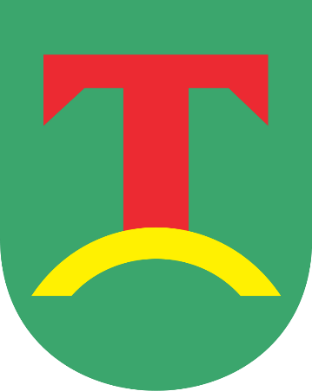 GMINA ŚLESINSPECYFIKACJA WARUNKÓW ZAMÓWIENIA(dalej: SWZ) Znak sprawy: BZP.271.2.5.TP.2023Rozbudowa i przebudowa budynków użyteczności publicznej 
wraz z przebudową obiektów infrastruktury turystycznejTRYB UDZIELENIA ZAMÓWIENIA: tryb podstawowy ZADANIE REALIZOWANE Z DOFINANSOWANIEM INWESTYCJI Z PROGRAMU RZĄDOWEGO FUNDUSZU POLSKI ŁAD:PROGRAM INWESTYCJI STRATEGICZNYCHEDYCJA 2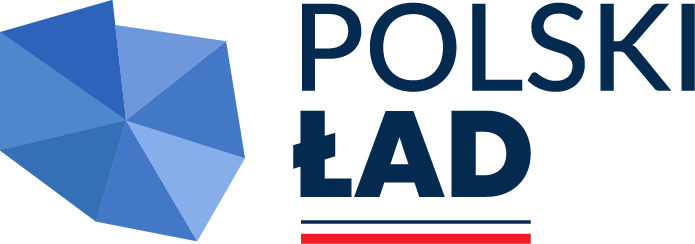 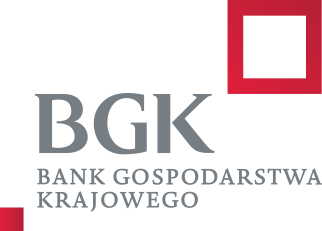 			     Zatwierdził:							Burmistrz Miasta i Gminy Ślesin							        /-/ Mariusz ZaborowskiŚlesin, marzec 2023 r.-SPIS TREŚCI-INFORMACJE OGÓLNEDane zamawiającegoTryb udzielenia zamówienia.Wykonawcy/podwykonawcy/podmioty trzecie udostępniające Wykonawcy swój potencjał.Komunikacja w postępowaniu.Podział zamówienia na części.Oferty wariantowe.Wizja lokalna.Katalogi elektroniczne.Umowa ramowa.Aukcja elektroniczna.Zamówienia, o których mowa w art. 214 ust. 1 pkt 7 i 8 ustawy Pzp.Rozliczenia w walutach obcych.Zwrot kosztów udziału w postępowaniu.Zaliczki na poczet udzielenia zamówienia.Unieważnienie postępowania.Pouczenie o środkach ochrony prawnej.Ochrona danych osobowych zebranych przez zamawiającego w toku postępowania.WYMAGANIA STAWIANE WYKONAWCYPrzedmiot zamówienia.Rozwiązania równoważne.Wymagania w zakresie zatrudniania przez wykonawcę lub podwykonawcę osób na podstawie stosunku pracy.Wymagania w zakresie zatrudniania osób, o których mowa w art. 94 oraz w art. 96 ust. 2 pkt 2 ustawy Pzp.Informacja o przedmiotowych środkach dowodowych.Termin wykonania zamówienia.Informacja o warunkach udziału w postępowaniu o udzielenie zamówienia.Podstawy wykluczenia.Wykaz podmiotowych środków dowodowych.Wymagania dotyczące wadium.Sposób przygotowania ofert.INFORMACJE O PRZEBIEGU POSTĘPOWANIASposób porozumiewania się zamawiającego z wykonawcami.Sposób oraz termin składania ofert. Termin otwarcia ofert.Termin związania ofertą.Opis kryteriów oceny ofert wraz z podaniem wag tych kryteriów i sposobu oceny ofert.Projektowane postanowienia umowy w sprawie zamówienia publicznego, które zostaną wprowadzone do umowy w sprawie zamówienia publicznego.Zabezpieczenie należytego wykonania umowy.Informacje o formalnościach, jakie muszą zostać dopełnione po wyborze oferty w celu zawarcia umowy w sprawie zamówienia publicznego.INFORMACJE OGÓLNEDane zamawiającego:Nazwa oraz adres zamawiającego:Gmina Ślesinul. Kleczewska 15, 62-561 ŚlesinNIP: 665-27-16-489Tel. 063/ 2704 011  Fax 063/ 2704 198e-mail: sekretariat@slesin.pl lub przetargi@slesin.plGodziny urzędowania: 	7:30 ÷ 15:30 (poniedziałek, środa, czwartek);  				7:30 ÷ 17:00 – wtorek; 7:30 ÷ 14:00 – piątek.skrzynka e-puap: /gmina-slesin/zpStrona internetowa prowadzonego postępowania: https://platformazakupowa.pl/transakcja/735361  Adres strony internetowej, na której udostępniane będą zmiany i wyjaśnienia treści SWZ oraz inne dokumenty zamówienia bezpośrednio związane z postępowaniem
o udzielenie zamówienia: https://platformazakupowa.pl/transakcja/735361 Nazwa postępowania:Rozbudowa i przebudowa budynków użyteczności publicznej wraz z przebudową obiektów infrastruktury turystycznejTryb udzielenia zamówienia:Tryb podstawowy bez negocjacji, o którym mowa w art. 275 pkt 1 ustawy 
z 11 września 2019 r. – Prawo zamówień publicznych (Dz.U. z 2022 r., poz. 1710 ze zm.) – dalej: ustawa Pzp. Zamawiający nie przewiduje wyboru najkorzystniejszej oferty z możliwością prowadzenia negocjacji.Wykonawcy/podwykonawcy/podmioty trzecie udostępniające Wykonawcy swój potencjał:Wykonawcą jest osoba fizyczna, osoba prawna albo jednostka organizacyjna nieposiadająca osobowości prawnej, która oferuje na rynku wykonanie robót budowlanych lub obiektu budowlanego, dostawę produktów lub świadczenie usług 
lub ubiega się o udzielenie zamówienia, złożyła ofertę lub zawarła umowę w sprawie zamówienia publicznego.Zamówienie może zostać udzielone wykonawcy, który:nie podlega wykluczeniu na podstawie art. 108 ust. 1, art. 109 ust.1 pkt 4 - 10 z zastrzeżeniem art. 110 ust. 2 ustawy Pzp oraz na podstawie art. 7 ust. 1 Ustawy z dnia 13 kwietnia 2022 r. o szczególnych rozwiązaniach w zakresie przeciwdziałania wspieraniu agresji na Ukrainę oraz służących ochronie bezpieczeństwa narodowego, spełnia warunki udziału w postępowaniu opisane w rozdziale II podrozdziale 7 SWZ,złożył ofertę niepodlegającą odrzuceniu na podstawie art. 226 ust. 1 ustawy Pzp,Wykonawcy mogą wspólnie ubiegać się o udzielenie zamówienia. W takim przypadku:Wykonawcy występujący wspólnie są zobowiązani do ustanowienia pełnomocnika do reprezentowania ich w postępowaniu albo do reprezentowania ich w postępowaniu i zawarcia umowy w sprawie przedmiotowego zamówienia publicznego;Wszelka korespondencja będzie prowadzona przez zamawiającego wyłącznie 
z pełnomocnikiem.Potencjał podmiotu trzeciegoW celu potwierdzenia spełnienia warunków udziału w postępowaniu, wykonawca może polegać na potencjale podmiotu trzeciego na zasadach opisanych 
w art. 118–123 ustawy Pzp. Podmiot trzeci, na potencjał którego wykonawca powołuje się w celu wykazania spełnienia warunków udziału w postępowaniu, 
nie może podlegać wykluczeniu na podstawie art. 108 ust. 1, art. 109 ust.1 pkt 4 - 10 z zastrzeżeniem art. 110 ust. 2 ustawy Pzp oraz na podstawie art. 7 ust. 1 Ustawy z dnia 13 kwietnia 2022 r. o szczególnych rozwiązaniach w zakresie przeciwdziałania wspieraniu agresji na Ukrainę oraz służących ochronie bezpieczeństwa narodowego.PodwykonawstwoZamawiający nie wymaga osobistego wykonania przez wykonawcę kluczowych zadań. Wykonawca może powierzyć wykonanie części zamówienia podwykonawcy. W takim przypadku Wykonawca jest zobowiązany wskazać w Formularzu oferty – załącznik nr 1 do SWZ, części zamówienia których wykonanie zamierza powierzyć podwykonawcom i podać firmy podwykonawców, 
jeśli są już znane. Podwykonawca nie może podlegać wykluczeniu na art. art. 108 ust. 1, art. 109 ust.1 pkt 4 - 10 z zastrzeżeniem art. 110 ust. 2  ustawy Pzp oraz na podstawie art. 7 ust. 1 Ustawy z dnia 13 kwietnia 2022 r. o szczególnych rozwiązaniach w zakresie przeciwdziałania wspieraniu agresji na Ukrainę oraz służących ochronie bezpieczeństwa narodowego.Zamawiający może na każdym etapie badać, czy nie zachodzą wobec podwykonawcy podstawy wykluczenia. W przypadku udziału podwykonawców stosuje się przepisy Działu VII Rozdział 5 ustawy Pzp.Komunikacja w postępowaniuW toku postępowania, zgodnie z art. 61 ust. 2 ustawy Pzp komunikacja ustna dopuszczalna jest jedynie w toku negocjacji lub dialogu oraz w odniesieniu 
do informacji, które nie są istotne. Komunikacja w postępowaniu o udzielenie zamówienia odbywa się przy użyciu środków komunikacji elektronicznej, za pośrednictwem platformy zakupowej 
pod adresem https://platformazakupowa.pl/pn/gmina_slesin zwanej dalej Platformą (link do postępowania: https://platformazakupowa.pl/transakcja/735361).Szczegółowe informacje dotyczące przyjętego w postępowaniu sposobu komunikacji, znajdują się w rozdziale III podrozdziale 1 niniejszej SWZ. Instrukcja korzystania z systemu została zamieszona bezpośrednio na ww. Platformie i jest dostępna pod linkiem: https://drive.google.com/file/d/1Kd1DttbBeiNWt4q4slS4t76lZVKPbkyD/viewUwaga! Przed przystąpieniem do składania oferty, wykonawca jest zobowiązany zapoznać 
się z Instrukcją korzystania z Platformy zakupowej.  Podział zamówienia na częściZamawiający dokonuje podziału zamówienia na 3 części:Część I: Rozbudowa i przebudowa  budynków szkół w Ślesinie – ZSP w Ślesinie, budynek przy ul. Młodzieżowej 1,Część II: Rozbudowa i przebudowa  budynków szkół w Ślesinie – ZSP w Ślesinie, budynek przy ul. Żwirki i Wigury 55,Część III: Przebudowa pomostów na terenie gminy Ślesin.Opis poszczególnych części znajduje się w Rozdziale II podrozdziale 1 SWZ.Oferty wariantoweZamawiający nie dopuszcza możliwości złożenia oferty wariantowej, o której mowa w art. 92 ustawy Pzp, tzn. oferty przewidującej odmienny sposób wykonania zamówienia niż określony w niniejszej SWZ.Wizja lokalnaZamawiający przewiduje obowiązek odbycia przez Wykonawcę wizji lokalnej tylkoi wyłącznie dla Części III przedmiotu zamówienia, dla pozostałych części wizja lokalna nie została przewidziana. Wszelka dokumentacja związana z prowadzonym postępowaniem jest dostępna na stronie internetowej prowadzonego postępowania.Termin wizji lokalnej wyznacza się na dzień dla Części III: 03.04.2023 r. o godz. 11:00. Miejsce zbiórki: budynek urzędu Miasta i Gminy w Ślesinie przy ul. Kleczewskiej 15, 62-561 Ślesin, pokój 301 (Sekretariat). Po odbyciu wizji lokalnej sporządzony zostanie protokół, który podpisują przedstawiciele Wykonawców biorących udział w wizji oraz Zamawiający. Protokół z odbycia wizji stanowić będzie potwierdzenie odbycia wizji lokalnej.Zasady:przed rozpoczęciem wizji przybyłym Oferentom przekazany zostanie protokół z odbycia wizji, celem uzupełnienia go w części dotyczącej wskazania nazwy Oferenta i jego przedstawiciela;w przypadku konsorcjum, wszyscy konsorcjanci muszą zostać wskazani przez przedstawiciela w protokole z odbycia wizji. Oferta złożona przez konsorcjum, którego członkowie nie zostali wskazani w protokole z odbycia wizji, traktowana będzie jako złożona bez odbycia wizji;po przybyciu na miejsce inwestycji dokonana zostanie wizja w terenie, po zakończeniu której oferentom zostaną przekazane do podpisania częściowo wypełnione protokoły z odbycia wizji. Podpisany protokół stanowić będzie potwierdzenie odbycia wizji i tym samym umożliwi złożenie oferty;podczas wizji Zamawiający nie będzie udzielał odpowiedzi na zadawane pytania. Wszelkie pytania należy kierować za pośrednictwem strony internetowej prowadzonego postępowania, gdzie również za jej pośrednictwem zostaną udzielone odpowiedzi.Zgodnie z art. 226 ust. 1 pkt 18 ustawy Pzp, odrzuceniu będzie podlegać oferta, która została złożona bez odbycia wizji lokalnej. Katalogi elektroniczneZamawiający nie dopuszcza możliwości dołączenia katalogów elektronicznych do oferty.Umowa ramowaZamawiający nie przewiduje zawarcia umowy ramowej, o  której mowa w art. 311–315 ustawy Pzp.Aukcja elektronicznaZamawiający nie przewiduje przeprowadzenia aukcji elektronicznej, o  której mowa w art. 308 ust. 1 ustawy Pzp.Zamówienia, o których mowa w art. 214 ust. 1 pkt 7 ustawy PzpZamawiający nie przewiduje udzielania zamówień na podstawie art. 214 ust. 1 pkt 7 ustawy Pzp/zamówienia polegającego na powtórzeniu podobnych robót budowlanych.Rozliczenia w walutach obcych:Zamawiający nie przewiduje rozliczenia w walutach obcych.Zwrot kosztów udziału w postępowaniu:Zamawiający nie przewiduje zwrotu kosztów udziału w postępowaniu. Zaliczki na poczet udzielenia zamówieniaCzęść I i II: Zamawiający nie przewiduje udzielenia zaliczek na poczet wykonania zamówienia.Część III: Zamawiający zgodnie z Regulaminem Rządowego Funduszu Polski Ład: Program Inwestycji Strategicznych przewiduje udzielenie jednorazowej zaliczki na poczet wykonania zamówienia, w wysokości 5% wynagrodzenia, zgodnie z harmonogramem rzeczowo-finansowym.Wykonawca wniesie Zamawiającemu zabezpieczenie na udzieloną zaliczkę, w wysokości 100% jej wartości, w jednej z form wskazanych w art. 442 ust. 3 Ustawy Pzp, z terminem ważności 30 dni po planowanym terminie realizacji zaliczkowanych robót budowlanych określonych w harmonogramie rzeczowo – finansowym.Z treści Gwarancji bankowej lub ubezpieczeniowej musi jasno wynikać, iż jest ona bezwarunkowa, nieodwołalna i płatna na pierwsze żądanie Zamawiającego. Rozliczenie udzielonej przez Zamawiającego zaliczki ustala się w sposób następujący: rozliczenie zaliczki następuje poprzez wystawianie faktury za właściwie wykonane i odebrane roboty budowlane w wysokości i terminie określonym w harmonogramie rzeczowo – finansowym;jako termin rozliczenia zaliczki będzie przyjmowany dzień złożenia przez Wykonawcę właściwie sporządzonej, potwierdzonej przez inspektora nadzoru faktury za wykonane zgodnie z harmonogramem rzeczowo – finansowym roboty budowlane wraz z protokołem ich odbioru;w nieprzewidzianych, wyjątkowych, uzasadnionych sytuacjach Zamawiający na wniosek Wykonawcy może dopuścić rozliczenie zaliczki w innym terminie. Przedłużenie terminu rozliczenia zaliczki na wniosek Wykonawcy jest nierozłączne z przedłużeniem terminu gwarancji; całkowite rozliczenie zaliczki musi nastąpić w wysokości i terminie określonym w harmonogramie rzeczowo-finansowym i warunkach umowy;Zamawiający zwraca zabezpieczenie zaliczki w terminie 30 dni od dnia rozliczenia zaliczki i potwierdzenia przez Zamawiającego należytego wykonania zamówienia.W przypadku, gdy Wykonawca nie rozliczy udzielonej zaliczki w terminie określonym w ppkt. 4, wyłączając sytuacje, o których mowa w ppkt. 4 lit c), Zamawiający niezwłocznie wezwie Wykonawcę do jej rozliczenia lub zwrotu wypłaconej zaliczki w terminie 7 dni od daty doręczenia pisma. W przypadku braku rozliczenia zaliczki w tym terminie Zamawiający w pierwszej kolejności zaspokoi swoje roszczenie z zabezpieczenia zaliczki.W przypadku odstąpienia od umowy lub jej niewykonania z jakichkolwiek przyczyny, w tym z przyczyn, o których mowa w art. 456 ust. 1 ustawy Pzp, jak również w przypadku stwierdzenia wykorzystania zaliczki niezgodnie z jej przeznaczeniem Wykonawca na wezwanie Zamawiającego niezwłocznie zwróci w całości lub w niewykorzystanej części udzieloną zaliczkę.Zaliczka zostanie wypłacona na podstawie faktury zaliczkowej, w terminie 30 dni od daty jej doręczenia Zamawiającemu wraz z zabezpieczeniem, o którym mowa w ppkt. 2.Wykonawca złoży faktury rozliczeniowe do faktury zaliczkowej wraz z protokołem odbioru robót budowlanych podpisanym przez inspektorów Zamawiającego i Wykonawcę.Zamawiający nie przewiduje udzielania kolejnych zaliczek.Unieważnienie postępowaniaZamawiający przewiduje możliwość unieważnienia postępowania na podstawie:art. 255 ustawy Pzp;art. 310 ustawy Pzp.Pouczenie o środkach ochrony prawnejWykonawcom, a także innemu podmiotowi, jeżeli ma lub miał interes w uzyskaniu zamówienia oraz poniósł lub może ponieść szkodę w wyniku naruszenia przez zamawiającego przepisów ustawy, przysługują środki ochrony prawnej na zasadach przewidzianych w dziale IX ustawy Pzp (art. 505–590).Ochrona danych osobowych zebranych przez zamawiającego w toku postępowaniaZgodnie z art. 13 ust. 1 i 2 rozporządzenia Parlamentu Europejskiego i Rady (UE) 2016/679 z dnia 27 kwietnia 2016 r. w sprawie ochrony osób fizycznych w związku z przetwarzaniem danych osobowych i w sprawie swobodnego przepływu takich danych oraz uchylenia dyrektywy 95/46/WE (ogólne rozporządzenie o ochronie danych) (Dz. Urz. UE L 119 z 04.05.2016, str. 1), dalej „RODO”, Zamawiający informuje, że: Administratorem Państwa danych osobowych jest Gmina Ślesin reprezentowana 
przez Burmistrza Miasta i Gminy Ślesin.Formy kontaktów:listownie: ul. Kleczewska 15, 62-561 Ślesin;przez elektroniczną skrzynkę podawczą dostępną na stronie www.umig.slesin.pl;telefonicznie: 632704011;Inspektor ochrony danych Sebastian Strzech e-mail: iod@comp-net.pl.Cele i podstawy przetwarzania.Państwa dane osobowe będą przetwarzane w celu realizacji zadań zgodnie z ustawą z dnia 11 września 2019 r. – Prawo zamówień publicznych. Następnie Państwa dane będziemy przetwarzać w celu wypełnienia obowiązku archiwizacji dokumentów wynikającego z ustawy z dnia 14 lipca 1983 r. o narodowym zasobie archiwalnym i archiwach. Odbiorcy danych osobowych.Odbiorcami Państwa danych osobowych będą podmioty upoważnione na podstawie przepisów prawa oraz inne podmioty, z którymi administrator posiada stosowne zapisy o powierzeniu danych.Okres przechowywania danych.Państwa dane będą przechowywane zgodnie z art. 78 ust. 1 ustawy Pzp, przez okres 4 lat od dnia zakończenia postępowania o udzielenie zamówienia, a jeżeli czas trwania umowy przekracza 4 lata, okres przechowywania obejmuje cały czas trwania umowy, a następnie - zgodnie z obowiązującą u administratora Instrukcją kancelaryjną oraz przepisami o archiwizacji dokumentów.Prawa osób, których dane dotyczą.Zgodnie z przepisami prawa przysługuje Państwu:prawo dostępu do swoich danych oraz otrzymania ich kopii;prawo do sprostowania (poprawiania) swoich danych;prawo do usunięcia danych osobowych, w sytuacji, gdy przetwarzanie danych 
nie następuje w celu wywiązania się z obowiązku wynikającego z przepisu prawa 
lub w ramach sprawowania władzy publicznej; prawo do ograniczenia przetwarzania danych;prawo do wniesienia skargi do Prezesa UODO (na adres Prezesa Urzędu Ochrony Danych Osobowych, ul. Stawki 2, 00 - 193 Warszawa) Informacja o wymogu podania danych. Podanie przez Państwa danych osobowych jest obowiązkiem wynikającym z ustawy Prawo zamówień publicznych, związanym z udziałem w postępowaniu o udzielenie zamówienia publicznego; konsekwencje niepodania określonych danych wynikają z ustawy Prawo zamówień publicznych.W odniesieniu do Państwa danych osobowych decyzje nie będą podejmowane w sposób zautomatyzowany.Do spraw nieuregulowanych w SWZ mają zastosowanie przepisy ustawy z 11 września 2019 r. – Prawo zamówień publicznych (Dz.U. 2022 r., poz. 1710 ze zm.) WYMAGANIA STAWIANE WYKONAWCYPrzedmiot zamówienia stanowi: Rozbudowa i przebudowa budynków użyteczności publicznej wraz z przebudową obiektów infrastruktury turystycznej Zamówienie podzielone jest na 3 części:UWAGA!Wykonawca może złożyć ofertę na wybraną liczbę części lub na wszystkie części1.1 Część I: Rozbudowa i przebudowa  budynków szkół w Ślesinie – ZSP w Ślesinie, budynek przy ul. Młodzieżowej 1Przedmiotem Części I zamówienia jest:przebudowa budynku Zespołu Szkolno-Przedszkolnego w Ślesinie przy ul. Młodzieżowej 1 wraz z rozbudową o bibliotekę oraz wymianą pokrycia części dachu i montażem instalacji fotowoltaicznej.Wspólny Słownik Zamówień:45000000-7 – roboty budowlane45100000-8 – przygotowanie terenu pod budowę45220000-5 – roboty inżynieryjne i budowlane45230000-8 – roboty budowlane w zakresie budowy rurociągów, linii komunikacyjnych i elektroenergetycznych, autostrad, dróg, lotnisk i kolei; wyrównywanie terenu45310000-3 – roboty instalacyjne elektryczne45332200-5 – roboty instalacyjne hydrauliczneSzczegółowy opis przedmiotu zamówienia, opis wymagań zamawiającego w zakresie realizacji i odbioru określony został w dokumentacji projektowej, i specyfikacjach technicznych wykonania i odbioru robót budowlanych. W celu przygotowania oferty Wykonawca może posiłkować się przedmiarami, które stanowią tylko i wyłącznie materiał pomocniczy.1.2 Część II: Rozbudowa i przebudowa  budynków szkół w Ślesinie – ZSP w Ślesinie, budynek przy ul. Żwirki i Wigury 55Przedmiotem Części II zamówienia jest:przebudowa budynku Zespołu Szkolno-Przedszkolnego w Ślesinie przy ul. Żwirki i Wigury 55 wraz z montażem instalacji fotowoltaicznej.Wspólny Słownik Zamówień:45000000-7 – roboty budowlane45100000-8 – przygotowanie terenu pod budowę45220000-5 – roboty inżynieryjne i budowlane45230000-8 – roboty budowlane w zakresie budowy rurociągów, linii komunikacyjnych i elektroenergetycznych, autostrad, dróg, lotnisk i kolei; wyrównywanie terenu45310000-3 – roboty instalacyjne elektryczne45332200-5 – roboty instalacyjne hydrauliczneSzczegółowy opis przedmiotu zamówienia, opis wymagań zamawiającego w zakresie realizacji i odbioru określony został w dokumentacji projektowej, i specyfikacjach technicznych wykonania i odbioru robót budowlanych. W celu przygotowania oferty Wykonawca może posiłkować się przedmiarami, które stanowią tylko i wyłącznie materiał pomocniczy.1.3 Część III: Przebudowa pomostów na terenie gminy ŚlesinPrzedmiotem Części III zamówienia jest:przebudowa infrastruktury turystycznej tj. 7 pomostów oraz urządzeń małej architektury.Wspólny Słownik Zamówień:45240000-1 budowa obiektów inżynierii wodnej45241000-8 budowa portów45241300-1 roboty budowlane w zakresie mol45241600-4 instalowanie oświetlenia portowegoSzczegółowy opis przedmiotu zamówienia, opis wymagań zamawiającego w zakresie realizacji i odbioru określony został w dokumentacji projektowej, i specyfikacji technicznej wykonania i odbioru robót budowlanych. W celu przygotowania oferty Wykonawca może posiłkować się przedmiarem, który stanowi tylko i wyłącznie materiał pomocniczy.1.4 Wykonawca zobowiązany będzie:*tam gdzie nie ma zapisu, dla której części zapis ma zastosowanie, to dotyczy wszystkich częściz uwagi na wykonywanie prac w trakcie roku szkolnego prowadzić prace w taki sposób by zapewnić bezpieczeństwo uczniów, nauczycieli oraz innych osób przebywających na terenie placówki oświatowej (w przypadku realizacji Części I i II);do bieżącej współpracy z Dyrektorami Szkół (w przypadku realizacji Części I i II);zorganizować etapy prac w taki sposób aby możliwe było prowadzenie zajęć szkolnych oraz przeprowadzenie egzaminów (w przypadku realizacji Części I i II);corocznie przeprowadzać prace konserwacyjne tj. olejowanie desek pomostu. Konserwację należy przeprowadzać raz w roku, jednak nie później niż w miesiącu październiku z wyłączeniem okresu maj-wrzesień przez cały okres udzielonej gwarancji. Pierwsze prace konserwacyjne należy przeprowadzić po roku licząc od dnia podpisania protokołu odbioru końcowego (w przypadku realizacji Części III);niezwłocznie zgromadzić i/lub zawrzeć umowę na zakup materiałów niezbędnych do realizacji zadania, obejmujących w szczególności:Część I:stolarka okienna i drzwiowa w tym okna połaciowe,materiały na pokrycie dachu,stal zbrojeniowa,materiały ścienne, do termomodernizacji, w tym: styropian i wełna mineralna;Część II:stolarka okienna i drzwiowa,papa termozgrzewalna na pokrycie dachu;Część III:deski z drewna egzotycznego;tj. materiałów, które Wykonawca może zgromadzić na placu budowy lub własnym placu, jeszcze przed rozpoczęciem prac;bezwzględnie przestrzegać wytycznych zawartych w specyfikacjach technicznych wykonania i odbioru robót, dokumentacji projektowej oraz niniejszej SWZ;wykonywać prace z uwzględnieniem potrzeb dostępności dla osób niepełnosprawnych,dysponować jednostkami sprzętu i środkami transportu, zapewniającymi realizację zamówienia zgodnie z SWZ i dokumentacją projektową w terminie umownym;do bieżącego utrzymania w czystości przekazanego placu budowy;do bieżącego utrzymania w czystości placów, dróg, dróg publicznych, po których będzie odbywał się ruch pojazdów budowy i transportujących materiały;zapewnić możliwość przechodu w sąsiedztwie przekazanego frontu robót;używać materiały i urządzenia do wybudowania:oznakowane CE, co oznacza, że dokonano oceny ich zgodności z normą zharmonizowaną albo europejską aprobatą techniczną bądź krajową specyfikacją techniczną państwa członkowskiego UE lub Europejskiego Obszaru Gospodarczego, uznaną przez Komisję Europejską za zgodną z wymogami podstawowymi, alboumieszczone w określonym przez Komisję Europejską wykazie wyrobów mających niewielkie znaczenie dla zdrowia i bezpieczeństwa, dla których producent wydał deklarację zgodności z uznanymi regułami wiedzy technicznej, albooznakowane znakiem budowlanym,materiały i urządzenia użyte do wykonania przedmiotu zamówienia muszą posiadać cechy jakościowe i technologiczne, co najmniej takie, jakie zostały określone w dokumentacji projektowej oraz specyfikacji technicznej wykonania i odbioru robót oraz muszą posiadać stosowne atesty i certyfikaty;wszystkie materiały stosowane przez wykonawcę podczas realizacji przedmiotu zamówienia powinny być nowe i odpowiadać, co do jakości wymogom wyrobów dopuszczonych do obrotu, stosowania w budownictwie zgodnie z art. 10 ustawy z dnia  7 lipca 1994 r. Prawo budowlane (Dz. U. z 2021 r. poz. 2351 ze zm.), a w szczególności art. 4 i art. 5 ustawy z dnia 16 kwietnia 2004 r. o wyrobach budowlanych (Dz. U. 2021 poz. 1213) oraz jakościowym i gatunkowym wymaganiom określonym w STWiORB.utrzymywać miejsca wykonywanych prac w stanie wolnym od przeszkód, usuwać na bieżąco zbędne materiały, odpady, śmieci, urządzenia, które nie są już potrzebne do wykonania przedmiotu zamówienia;zorganizować oraz należycie zabezpieczyć miejsce wykonywanych prac budowlanych wraz z zapleczem w sposób zapewniający bezpieczeństwo osób przebywających na terenie obiektu  i w jego obrębie oraz przed dostępem osób trzecich. Wykonawca ponosi pełną odpowiedzialność wypadkową, a także za zniszczenia własności osób trzecich spowodowane swoim udziałem lub niedopatrzeniem związanym z realizacją niniejszego zamówienia;postępować z odpadami zgodnie z obowiązującymi w tym zakresie przepisami prawa. Wykonawca jako wytwórca odpadów w rozumieniu art. 3 ust. 1 pkt 32 ustawy o odpadach ma obowiązek zagospodarowania powstałych podczas realizacji zadania odpadów zgodnie z ustawą z dnia 14 grudnia 2012 r. o odpadach (Dz. U. z 2022 r., poz. 699 ze zm.) i ustawą z dnia 27 kwietnia 2001 r. – Prawo ochrony środowiska (Dz. U. z 2022 r. poz. 2666 ze zm.);przeprowadzać roboty budowlane i rozbiórkowe zgodnie z przepisami Rozporządzenia Ministra Infrastruktury z dnia 6 lutego 2003 r. w sprawie bezpieczeństwa i higieny pracy podczas wykonywania robót budowlanych (Dz. U. z 2003 r. Nr 47, poz. 401);usuwać natychmiastowo i skutecznie wszelkie szkody spowodowane przez Wykonawcę;zgłaszać na piśmie gotowość do odbioru wykonanych prac wraz z potwierdzeniem tego wykonania przez inspektora nadzoru i uczestniczyć w ich odbiorze.1.5 Wymagany minimalny okres gwarancji dla wszystkich części wynosi 60 miesięcy od dnia odebrania przez Zamawiającego i podpisania (bez uwag) protokołu końcowego. Okres gwarancji będzie punktowany w ramach kryterium oceny ofert.1.6 Warunki płatności:Część I i IIZamawiający przewiduje płatności zgodnych z harmonogramem wypłat w ramach środków finansowych otrzymanych w ramach Programu Rządowego Funduszu Polski Ład: Program Inwestycji Strategicznych: wypłata wynagrodzenia Wykonawcy w dwóch transzach, pierwsza po zakończeniu wydzielonego etapu prac w ramach realizacji Inwestycji, druga po zakończeniu realizacji Inwestycji:pierwsza transza w 2023 r. w wysokości nie wyższej niż 15% dofinansowania,druga transza w 2024 r. w wysokości pozostałej do wypłaty kwoty dofinansowania.Szczegółowe warunki i zasady realizacji umowy określają projektowane postanowienia umowy stanowiące załącznik nr 5 do niniejszej SWZ.Część IIIZamawiający przewiduje płatności z podziałem na rodzaj środków:środki finansowe Zamawiającego: wypłata jednorazowej zaliczki w wysokości 5% wynagrodzenia,wypłata pozostałej części wynagrodzenia Wykonawcy w jednej transzy po zakończeniu realizacji Inwestycji, do wysokości środków Zamawiającego przeznaczonych na realizację Inwestycji,środki finansowe otrzymane w ramach Programu Rządowego Funduszu Polski Ład: Program Inwestycji Strategicznych: wypłata pozostałej części wynagrodzenia Wykonawcy po zakończeniu realizacji Inwestycji. Szczegółowe warunki i zasady realizacji umowy określają projektowane postanowienia umowy stanowiące załącznik nr 5 do niniejszej SWZ.1.7 Źródła finansowania:środki własne Gminy Ślesin,środki pozyskane w ramach dofinansowania z Rządowego Funduszu Polski Ład: Program Inwestycji Strategicznych edycja 2, w wysokości: 3.689.000,00 zł.Rozwiązania równoważnePodane w opisach przedmiotu zamówienia nazwy własne nie mają na celu naruszenia 
art. 16 i 99 ustawy Prawo zamówień publicznych, a mają jedynie za zadanie sprecyzowanie oczekiwań jakościowych i technologicznych Zamawiającego. Zamawiający dopuszcza rozwiązania równoważne pod warunkiem spełnienia tego samego poziomu technologicznego i wydajnościowego.Wykonawca, który powołuje się na rozwiązania równoważne opisywane przez Zamawiającego w dokumentacji projektowej jest obowiązany wykazać w składanej ofercie, że oferowane przez niego materiały, urządzenia techniczne  i elementy wyposażenia spełniają wymagania określone przez Zamawiającego – załącznik nr 4. Zamawiający wymagać będzie złożenia stosownych dokumentów, uwiarygodniających parametry tych materiałów i urządzeń. W przypadku, gdy zastosowanie tych materiałów i urządzeń wymagać będzie zmiany dokumentacji projektowej, koszty przeprojektowania poniesie Wykonawca.Zamawiający dopuszcza ujęcie w ofercie, a następnie zastosowanie innych materiałów i urządzeń niż podane w dokumentacji projektowej, pod warunkiem zapewnienia parametrów nie gorszych niż określone w tej dokumentacji oraz dostosowanych pod względem rodzaju do przyjętych w projekcie rozwiązań funkcjonalnych i konstrukcyjnych.Wymagania w zakresie zatrudniania przez wykonawcę lub podwykonawcę 
osób na podstawie stosunku pracyZamawiający wymaga, zatrudnienia przez wykonawcę na podstawie stosunku pracy osób wykonujących czynności w zakresie realizacji zamówienia.Rodzaj czynności związanych z realizacją zamówienia, których dotyczą wymagania zatrudnienia na podstawie stosunku pracy przez wykonawcę osób wykonujących czynności w trakcie realizacji zamówienia: prace fizyczne związane z realizacją zamówienia tj. wykonanie robót związanych z realizacją inwestycji. Wykonywanie tych czynności polega na wykonywaniu pracy w sposób określony w art. 22 § 1 ustawy z dnia 26 czerwca 1974 r. Kodeks pracy.Sposób weryfikacji zatrudnienia tych osób:Wykonawca jest zobowiązany złożyć oświadczenie (Załącznik nr 9 do SWZ) – imienny wykaz osób zatrudnionych na podstawie umowy o pracę w terminie 7 dni od daty zawarcia umowy w sprawie niniejszego zamówienia, a w razie zmiany osób wykonujących wskazane czynności, Wykonawca  zobowiązany jest do złożenia nowego aktualnego wykazu niezwłocznie, nie później niż w terminie 3 dni od dnia podpisania umowy z nowym pracownikiem. Każdorazowa zmiana wykazu osób nie wymaga aneksu do umowy, natomiast Wykonawca zobowiązany jest przedłożyć Zamawiającemu zaktualizowaną listę pracowników zatrudnionych na podstawie umowy o pracę, wykonujących ww. czynności. Uprawnienia zamawiającego w zakresie kontroli spełniania przez wykonawcę wymagań związanych z zatrudnianiem osób:W trakcie realizacji zamówienia Zamawiający uprawniony jest do wykonywania czynności kontrolnych wobec Wykonawcy odnośnie spełniania przez Wykonawcę wymogu zatrudnienia na podstawie umowy o pracę osób wykonujących ww. czynności. Zamawiający uprawniony jest  w szczególności do:żądania oświadczeń i dokumentów w zakresie potwierdzenia spełniania ww. wymogów i dokonywania ich oceny,żądania wyjaśnień w przypadku wątpliwości w zakresie potwierdzenia spełniania 
ww. wymogów.W trakcie realizacji zamówienia na każde wezwanie Zamawiającego w wyznaczonym w tym wezwaniu terminie Wykonawca przedłoży Zamawiającemu wskazane poniżej dowody w celu potwierdzenia spełnienia wymogu zatrudnienia na podstawie umowy o pracę przez Wykonawcę osób wykonujących wskazane w punkcie 3 czynności w trakcie realizacji zamówienia:oświadczenie Wykonawcy o zatrudnieniu na podstawie umowy o pracę osób wykonujących czynności, których dotyczy wezwanie Zamawiającego. Oświadczenie to powinno zawierać w szczególności: dokładne określenie podmiotu składającego oświadczenie, datę złożenia oświadczenia, wskazanie, że objęte wezwaniem czynności wykonują osoby zatrudnione na podstawie umowy o pracę wraz ze wskazaniem liczby tych osób, imion i nazwisk tych osób, rodzaju umowy o pracę i wymiaru etatu, zakresu obowiązków pracownika oraz podpis osoby uprawnionej do złożenia oświadczenia w imieniu Wykonawcy lub Podwykonawcy;poświadczoną za zgodność z oryginałem przez Wykonawcę kopię umowy/umów o pracę osób wykonujących w trakcie realizacji zamówienia czynności, których dotyczy ww. oświadczenie wykonawcy (wraz z dokumentem regulującym zakres obowiązków, jeżeli został sporządzony). Kopia umowy/umów powinna zostać zanonimizowana w sposób zapewniający ochronę danych osobowych pracowników, zgodnie z przepisami ustawy z dnia 10 maja 2018 r. o ochronie danych osobowych (tj. w szczególności bez adresów, nr PESEL pracowników). Imię i nazwisko pracownika nie podlega anonimizacji. Informacje takie jak: data zawarcia umowy, rodzaj umowy o pracę i wymiar etatu powinny być możliwe do zidentyfikowania;poświadczoną za zgodność z oryginałem przez Wykonawcę kopię dowodu potwierdzającego zgłoszenie pracownika przez pracodawcę do ubezpieczeń, zanonimizowaną w sposób zapewniający ochronę danych osobowych pracowników, zgodnie z przepisami ustawy z dnia 10 maja 2018 r. o ochronie danych osobowych. Imię i nazwisko pracownika nie podlega anonimizacji.W przypadku uzasadnionych wątpliwości co do przestrzegania prawa pracy przez Wykonawcę, Zamawiający może zwrócić się o przeprowadzenie kontroli przez Państwową Inspekcję Pracy.Sankcje z tytułu niespełnienia wymagań związanych z zatrudnianiem osób:Z tytułu niespełnienia przez Wykonawcę wymogu zatrudnienia na podstawie umowy o pracę osób wykonujących wyżej wskazanych czynności zamawiający przewiduje sankcję w postaci obowiązku zapłaty przez Wykonawcę kary umownej w wysokości określonej w projektowanych postanowieniach umowy w sprawie zamówienia publicznego. Niezłożenie przez Wykonawcę w wyznaczonym przez Zamawiającego terminie żądanych przez Zamawiającego dowodów w celu potwierdzenia spełnienia przez Wykonawcę wymogu zatrudnienia na podstawie umowy o pracę traktowane będzie jako niespełnienie przez Wykonawcę wymogu zatrudnienia na podstawie umowy o pracę osób wykonujących ww. czynności. Wymagania w zakresie zatrudniania osób, o których mowa w art. 94 oraz w art. 96 ust. 2 pkt 2 ustawy PzpZamawiający nie stawia wymagań w zakresie zatrudniania osób, o których mowa w art. 
94 oraz w art. 96 ust. 2 pkt 2 ustawy Pzp.Informacja o przedmiotowych środkach dowodowychZamawiający nie przewiduje obowiązku przedłożenia przedmiotowych środków dowodowych. Termin wykonania zamówieniaWymagany maksymalny termin wykonania przedmiotu umowy wynosi:Część I: 16 miesięcy licząc od dnia podpisania umowy,Część II: 16 miesięcy licząc od dnia podpisania umowy,Część III: 160 dni licząc od dnia podpisania umowy. Termin wykonania zamówienia będzie punktowany w ramach kryterium oceny ofert.Informacja o warunkach udziału w postępowaniu o udzielenie zamówieniaNa podstawie art. 112 ustawy Pzp, zamawiający określa warunek/warunki udziału 
w postępowaniu dotyczący/-e:zdolności do występowania w obrocie gospodarczym:Zamawiający nie określa wymagań w zakresie spełnienia tego warunku.uprawnień do prowadzenia określonej działalności gospodarczej lub zawodowej, o ile wynika to z odrębnych przepisów:Zamawiający nie określa wymagań w zakresie spełnienia tego warunku.sytuacji ekonomicznej lub finansowej:W przypadku składania oferty na całość zamówienia lub na część / kilka części:Zamawiający uzna, że wykonawca spełnia warunek w zakresie zdolności technicznej lub zawodowej, jeżeli:W przypadku składania oferty na Część I:posiada ubezpieczenie OC w zakresie prowadzonej działalności gospodarczej związanej z przedmiotem zamówienia na kwotę co najmniej: 2.000.000,00 zł brutto.W przypadku składania oferty na Część II:posiada ubezpieczenie OC w zakresie prowadzonej działalności gospodarczej związanej z przedmiotem zamówienia na kwotę co najmniej: 900.000,00 zł brutto.W przypadku składania oferty na Część III:posiada ubezpieczenie OC w zakresie prowadzonej działalności gospodarczej związanej z przedmiotem zamówienia na kwotę co najmniej: 700.000,00 zł brutto.* W przypadku składania oferty na kilka części Wykonawca musi wykazać się sytuacją ekonomiczną lub finansową wymaganą oddzielnie dla każdej 
z Części którą oferuje.zdolności technicznej lub zawodowej:Zamawiający uzna, że wykonawca spełnia warunek w zakresie zdolności technicznej lub zawodowej, jeżeli:posiada doświadczenie, tj.: wykonał należycie, zgodnie z przepisami prawa budowlanego i prawidłowo ukończył, w okresie ostatnich pięciu lat przed upływem terminu składania ofert, a jeżeli okres prowadzenia działalności jest krótszy – w tym okresie co najmniej:W przypadku składania oferty na Część I zamówienia:2 roboty budowlane polegające na rozbudowie, przebudowie bądź budowie budynku użyteczności publicznej o wartości co najmniej każda 1500 000,00 zł  brutto (słownie: dwieście tysięcy zł). W tym co najmniej 
1 robota budowlana w zakresie której wykonano instalację fotowoltaiczną.W przypadku składania oferty na Część II zamówienia:2 roboty budowlane polegające na rozbudowie, przebudowie bądź budowie budynku użyteczności publicznej o wartości co najmniej każda 1000000,00 zł  brutto (słownie: dwieście tysięcy zł). W tym co najmniej 
1 robota budowlana w zakresie której wykonano instalację fotowoltaiczną.W przypadku składania oferty na Część III zamówienia:1 robota budowlana polegająca na budowie, rozbudowie lub przebudowie pomostu wraz z wymianą desek o wartości co najmniej 200 000,00 zł brutto (słownie: sto tysięcy zł) każda.* W przypadku składania oferty na kilka części Wykonawca musi wykazać się doświadczeniem wymaganym oddzielnie dla każdej z Części którą oferuje.* Przez budynek użyteczności publicznej – należy rozumieć budynek przeznaczony na potrzeby administracji publicznej, wymiaru sprawiedliwości, kultury, kultu religijnego, oświaty, szkolnictwa wyższego, nauki, wychowania, opieki zdrowotnej, społecznej lub socjalnej, obsługi bankowej, handlu, gastronomii, usług, w tym usług pocztowych lub telekomunikacyjnych, turystyki, sportu, obsługi pasażerów w transporcie kolejowym, drogowym, lotniczym, morskim lub wodnym śródlądowym, oraz inny budynek przeznaczony do wykonywania podobnych funkcji; za budynek użyteczności publicznej uznaje się także budynek biurowy lub socjalny;* Za wykonaną robotę budowlaną Zamawiający rozumie taką robotę, która została zrealizowana w ramach jednej umowy i odebrana przez Zamawiającego/Odbiorcę, jako wykonana zgodnie z zasadami sztuki budowlanej i prawidłowo ukończona. Zamawiający zastrzega sobie prawo do ewentualnego sprawdzenia prawidłowości przedstawianych danych, które będą wyszczególnione w ofercie.dysponuje osobą/ osobami zdolnymi do wykonania zamówienia, tj.: W przypadku składania oferty na Część I i/lub Część II zamówienia:przynajmniej jedną osobę na każdą z części posiadającą uprawnienia budowlane do kierowania robotami budowlanymi bez ograniczeń w specjalności konstrukcyjno-budowlanej  lub odpowiadające im ważne uprawnienia budowlane, które zostały wydane na podstawie wcześniej obowiązujących przepisów, aktualną przynależność do właściwej Izby Samorządu Zawodowego, posiadającą co najmniej pięcioletnie doświadczenie (licząc od dnia uzyskania uprawnień) – osoba ta będzie pełniła funkcję kierownika budowy; przynajmniej jedną osobą posiadającą uprawnienia do kierowania robotami budowlanymi w specjalności instalacyjnej w zakresie sieci, instalacji i urządzeń elektrycznych i elektroenergetycznych lub odpowiadające im ważne uprawnienia budowlane, które zostały wydane na podstawie wcześniej obowiązujących przepisów, aktualną przynależność do właściwej Izby Samorządu Zawodowego, posiadającą co najmniej pięcioletnie doświadczenie (licząc od dnia uzyskania uprawnień) – osoba ta będzie pełniła funkcję kierownika robót w swojej specjalności. W przypadku składania oferty na Część III zamówienia:Zamawiający nie określa wymagań w zakresie spełnienia tego warunku.Zapisy dot. wszystkich części:W przypadku warunku zdolności technicznej lub zawodowej, w zakresie dysponowania osobami skierowanymi przez wykonawcę do realizacji zamówienia publicznego, odpowiedzialnych za kierowanie robotami budowlanymi, Zamawiający uznaje wymagane uprawnienia do kierowania robotami budowlanymi określone w rozporządzeniu Ministra Infrastruktury i Rozwoju z dnia 29 kwietnia 2019 r. w sprawie przygotowania zawodowego do wykonywania samodzielnych funkcji technicznych w budownictwie (Dz. U. z 2019 r. poz. 831) oraz uprawnienia obowiązujące wydane na podstawie wcześniej obowiązujących przepisów prawnych, a także zgodnie z art. 12a ustawy z dnia 7 lipca 1994 r. – Prawo budowlane (Dz. U z 2021 r. poz.2351 ze zm.), lub odpowiadające im uprawnienia budowlane, które zostały wydane obywatelom państw Europejskiego Obszaru Gospodarczego oraz Konfederacji Szwajcarskiej, z zastrzeżeniem art. 12a oraz innych przepisów ustawy Prawo Budowlane oraz ustawy z dnia 22 grudnia 2015 r. o zasadach uznawania kwalifikacji zawodowych nabytych w państwach członkowskich Unii Europejskiej (Dz. U. z 2023 r. poz. 334),Wykonawcy wspólnie ubiegający się o udzielenie zamówienia mogą łącznie spełniać warunki określone w Rozdziale II podrozdział 7 SWZ, przy czym warunek dotyczący doświadczenia musi spełnić samodzielnie co najmniej jeden Wykonawca oraz żaden Wykonawca nie może podlegać wykluczeniu z postępowania na podstawie art. wskazanych w Rozdziale II Podrozdziale 8 SWZ. Analogicznie w przypadku dysponowania potencjału trzeciego – całością wymaganego doświadczenia musiałby ten podmiot wykazać się samodzielnie.Wykonawca może w celu potwierdzenia spełnienia warunków udziału 
w postępowaniu, o których mowa powyżej, w pkt. 1) w stosownych sytuacjach 
oraz w odniesieniu do konkretnego zamówienia, lub jego części, polegać 
na zdolnościach technicznych lub zawodowych, niezależnie od charakteru prawnego łączących go z nim stosunków prawnych.Zamawiający jednocześnie informuje, iż „stosowna sytuacja”, o której mowa powyżej wystąpi wyłącznie w przypadku kiedy:Wykonawca, który polega na zdolnościach lub sytuacji innych podmiotów udowodni Zamawiającemu, że realizując zamówienie, będzie dysponował niezbędnymi zasobami tych podmiotów, w szczególności przedstawiając zobowiązanie tych podmiotów do oddania mu do dyspozycji niezbędnych zasobów na potrzeby realizacji zamówienia. Zobowiązanie to należy złożyć do oferty i podpisuje je podmiot udostępniający swoje zasoby. W treści zobowiązania należy podać dane identyfikujące podmiot udostępniający swoje zasoby (przykładowo: adres, pełna nazwa, NIP, REGON, PESEL), a  powinno ono zawierać:zakres dostępnych wykonawcy zasobów podmiotu udostępniającego zasoby;sposób i okres udostępnienia wykonawcy i wykorzystania przez niego zasobów podmiotu udostępniającego te zasoby przy wykonywaniu zamówienia;czy i w jakim zakresie podmiot udostępniający zasoby, na zdolnościach którego wykonawca polega w odniesieniu do warunków udziału w postępowaniu dotyczących wykształcenia, kwalifikacji zawodowych lub doświadczenia, zrealizuje roboty budowlane, których wskazane zdolności dotyczą. Podpis pod tym oświadczeniem ma złożyć osoba umocowana do składania oświadczeń w imieniu danego podmiotu. Składając takie oświadczenie należy zwrócić uwagę, że w takim przypadku na Wykonawcę i podmiot udostępniający zasoby na podstawie art. 118 ust. 1 i 3 ustawy zostają nałożone dodatkowe obowiązki, których wykonania Zamawiający będzie wymagał w niniejszym postępowaniu i w trakcie realizacji umowy.w odniesieniu do warunków dotyczących wykształcenia, kwalifikacji zawodowych 
lub doświadczenia, Wykonawcy mogą polegać na zdolnościach innych podmiotów, jeśli podmioty te zrealizują roboty budowlane, do realizacji których te zdolności są wymagane. Zamawiający będzie wymagać w trakcie realizacji umowy przestrzegania tego wymagania (art. 122, art. 462 ust. 7 ustawy Pzp), łącznie z prawem do naliczania kar umownych czy odstąpienia od umowy. Wykonawca nie może podlegać wykluczeniu z postępowania na podstawie art. wskazanych w Rozdziale II Podrozdziale 8 SWZ.Podstawy wykluczenia w odniesieniu do wszystkich części:8.1. Zamawiający wykluczy z postępowania wykonawców, wobec których zachodzą podstawy wykluczenia, o których mowa:w art. 108 ust. 1 ustawy Pzp, tj.:Z postępowania o udzielenie zamówienia wyklucza się wykonawcę:będącego osobą fizyczną, którego prawomocnie skazano za przestępstwo:udziału w zorganizowanej grupie przestępczej albo związku mającym na celu popełnienie przestępstwa lub przestępstwa skarbowego, o którym mowa 
w art.  258 Kodeksu karnego,handlu ludźmi, o którym mowa w art. 189a Kodeksu karnego,o którym mowa w art. 228-230a, art. 250a Kodeksu karnego lub w art.
46 lub art. 48 ustawy z dnia 25 czerwca 2010 r. o sporcie,finansowania przestępstwa o charakterze terrorystycznym, o którym mowa 
w art. 165a Kodeksu karnego, lub przestępstwo udaremniania lub utrudniania stwierdzenia przestępnego pochodzenia pieniędzy lub ukrywania ich pochodzenia, o którym mowa w art. 299 Kodeksu karnego,o charakterze terrorystycznym, o którym mowa w art. 115 § 20 Kodeksu karnego, lub mające na celu popełnienie tego przestępstwa,powierzenia wykonywania pracy małoletniemu cudzoziemcowi, o którym mowa w art. 9 ust. 2 ustawy z dnia 15 czerwca 2012 r. o skutkach powierzania wykonywania pracy cudzoziemcom przebywającym wbrew przepisom na terytorium Rzeczypospolitej Polskiej (Dz.U. z 2021 r. poz. 1745),przeciwko obrotowi gospodarczemu, o których mowa w art. 296-307 Kodeksu karnego, przestępstwo oszustwa, o którym mowa w art. 286 Kodeksu karnego, przestępstwo przeciwko wiarygodności dokumentów, o których mowa w art. 270-277d Kodeksu karnego, lub przestępstwo skarbowe,o którym mowa w art. 9 ust. 1 i 3 lub art. 10 ustawy z dnia 15 czerwca 2012 r. 
o skutkach powierzania wykonywania pracy cudzoziemcom przebywającym wbrew przepisom na terytorium Rzeczypospolitej Polskiej- lub za odpowiedni czyn zabroniony określony w przepisach prawa obcego;jeżeli urzędującego członka jego organu zarządzającego lub nadzorczego, wspólnika spółki w spółce jawnej lub partnerskiej albo komplementariusza w spółce komandytowej, lub komandytowo-akcyjnej,  lub prokurenta prawomocnie skazano za przestępstwo, o którym mowa w pkt 1;wobec którego wydano prawomocny wyrok sądu lub ostateczną decyzję administracyjną o zaleganiu z uiszczeniem podatków, opłat lub składek na ubezpieczenie społeczne lub zdrowotne, chyba że wykonawca odpowiednio przed upływem terminu do składania wniosków o dopuszczenie do udziału w postępowaniu albo przed upływem terminu składania ofert dokonał płatności należnych podatków, opłat lub składek na ubezpieczenie społeczne lub zdrowotne wraz z odsetkami lub grzywnami lub zawarł wiążące porozumienie w sprawie spłaty tych należności;wobec którego prawomocnie orzeczono zakaz ubiegania się o zamówienia publiczne;jeżeli zamawiający może stwierdzić, na podstawie wiarygodnych przesłanek, 
że wykonawca zawarł z innymi wykonawcami porozumienie mające na celu zakłócenie konkurencji, w szczególności jeżeli należąc do tej samej grupy kapitałowej w rozumieniu ustawy z dnia 16 lutego 2007 r. o ochronie konkurencji i konsumentów, złożyli odrębne oferty, oferty częściowe lub wnioski o dopuszczenie do udziału w postępowaniu, chyba że wykażą, że przygotowali te oferty lub wnioski niezależnie od siebie;jeżeli, w przypadkach, o których mowa w art. 85 ust. 1, doszło do zakłócenia konkurencji wynikającego z wcześniejszego zaangażowania tego wykonawcy lub podmiotu, który należy z wykonawcą do tej samej grupy kapitałowej w rozumieniu ustawy z dnia 16 lutego 2007 r. o ochronie konkurencji i konsumentów, chyba że spowodowane tym zakłócenie konkurencji może być wyeliminowane w inny sposób niż przez wykluczenie wykonawcy z udziału w postępowaniu o udzielenie zamówienia.w art. 7 ust. 1 Ustawy z dnia 13 kwietnia 2022 r. o szczególnych rozwiązaniach w zakresie przeciwdziałania wspieraniu agresji na Ukrainę oraz służących ochronie bezpieczeństwa narodowego, tj.:Z postępowania o udzielenie zamówienia publicznego lub konkursu prowadzonego na podstawie ustawy z dnia 11 września 2019 r. - Prawo zamówień publicznych wyklucza się:1) wykonawcę oraz uczestnika konkursu wymienionego w wykazach określonych w rozporządzeniu 765/2006 i rozporządzeniu 269/2014 albo wpisanego na listę na podstawie decyzji w sprawie wpisu na listę rozstrzygającej o zastosowaniu środka, o którym mowa w art. 1 pkt 3;2) wykonawcę oraz uczestnika konkursu, którego beneficjentem rzeczywistym w rozumieniu ustawy z dnia 1 marca 2018 r. o przeciwdziałaniu praniu pieniędzy oraz finansowaniu terroryzmu (Dz. U. z 2022 r. poz. 593 ze zm.) jest osoba wymieniona w wykazach określonych w rozporządzeniu 765/2006 i rozporządzeniu 269/2014 albo wpisana na listę lub będąca takim beneficjentem rzeczywistym od dnia 24 lutego 2022 r., o ile została wpisana na listę na podstawie decyzji w sprawie wpisu na listę rozstrzygającej o zastosowaniu środka, o którym mowa w art. 1 pkt 3;3) wykonawcę oraz uczestnika konkursu, którego jednostką dominującą w rozumieniu art. 3 ust. 1 pkt 37 ustawy z dnia 29 września 1994 r. o rachunkowości (Dz. U. z 2023 r. poz. 120 ze zm.) jest podmiot wymieniony w wykazach określonych w rozporządzeniu 765/2006 i rozporządzeniu 269/2014 albo wpisany na listę lub będący taką jednostką dominującą od dnia 24 lutego 2022 r., o ile został wpisany na listę na podstawie decyzji w sprawie wpisu na listę rozstrzygającej o zastosowaniu środka, o którym mowa w art. 1 pkt 3.8.2 Zamawiający przewiduje poza obligatoryjnymi przesłankami wykluczenia wymienionymi w pkt 1, wykluczenie Wykonawcy na podstawie art.  109 ust. 1 pkt 4 - 10 ustawy Pzp, tj.:w stosunku do którego otwarto likwidację, ogłoszono upadłość, którego aktywami zarządza likwidator lub sąd, zawarł układ z wierzycielami, którego działalność gospodarcza jest zawieszona albo znajduje się on w innej tego rodzaju sytuacji wynikającej z podobnej procedury przewidzianej w przepisach miejsca wszczęcia tej procedury;który w sposób zawiniony poważnie naruszył obowiązki zawodowe, co podważa jego uczciwość, w szczególności gdy wykonawca w wyniku zamierzonego działania lub rażącego niedbalstwa nie wykonał lub nienależycie wykonał zamówienie, co zamawiający jest w stanie wykazać za pomocą stosownych dowodów;jeżeli występuje konflikt interesów w rozumieniu art. 56 ust. 2, którego nie można skutecznie wyeliminować w inny sposób, niż przez wykluczenie wykonawcy;który, z przyczyn leżących po jego stronie, w znacznym stopniu lub zakresie nie wykonał lub nienależycie wykonał albo długotrwale nienależycie wykonywał, istotne zobowiązanie wynikające z wcześniejszej umowy w sprawie zamówienia publicznego lub umowy koncesji, co doprowadziło do wypowiedzenia lub odstąpienia od umowy, odszkodowania, wykonania zastępczego lub realizacji uprawnień z tytułu rękojmi za wady;który w wyniku zamierzonego działania lub rażącego niedbalstwa wprowadził zamawiającego w błąd przy przedstawianiu informacji, że nie podlega wykluczeniu, spełnia warunki udziału w postępowaniu lub kryteria selekcji, co mogło mieć istotny wpływ na decyzje podejmowane przez zamawiającego w postępowaniu o udzielenie zamówienia, lub który zataił te informacje lub nie jest w stanie przedstawić wymaganych podmiotowych środków dowodowych;który bezprawnie wpływał lub próbował  wpływać na czynności zamawiającego lub próbował pozyskać lub pozyskał informacje poufne, mogące dać mu przewagę w postępowaniu o udzielenie zamówienia;który w wyniku lekkomyślności lub niedbalstwa przedstawił informacje wprowadzające w błąd, co mogło mieć istotny wpływ na decyzje podejmowane przez zamawiającego w postępowaniu o udzielenie zamówienia.Wykluczenie Wykonawcy nastąpi z zastrzeżeniem art. 110 ustawy Pzp.Wykaz podmiotowych środków dowodowych dla wszystkich części9.1 Dokumenty składane razem z ofertą:Oferta składana jest pod rygorem nieważności w formie elektronicznej lub w postaci elektronicznej opatrzonej podpisem zaufanym lub podpisem osobistym.Formularz oferty stanowi Załącznik nr 1 do SWZ.Zaleca się, aby przy podpisywaniu dokumentów stosować znaczniki czasu.Uwaga! - Zgodnie z art. 3 pkt 14a ustawy z 17 lutego 2005 r. o informatyzacji działalności podmiotów realizujących zadania publiczne, podpis zaufany to podpis elektroniczny, którego autentyczność i integralność są zapewniane przy użyciu pieczęci elektronicznej ministra właściwego do spraw informatyzacji, zawierający dane identyfikujące osobę tj. imię (imiona), nazwisko, PESEL, ustalone na podstawie środka identyfikacji elektronicznej, identyfikator środka identyfikacji elektronicznej, przy użyciu którego został złożony, czas jego złożenia.Zgodnie z art. 2 ust. 1 pkt 9 ustawy z 6 sierpnia 2010 r. o dowodach osobistych podpis osobisty to zaawansowany podpis elektroniczny w rozumieniu art. 3 pkt 11 rozporządzenia Parlamentu Europejskiego i Rady (UE) nr 910/2014 z 23 lipca 2014 r. w sprawie identyfikacji elektronicznej i usług zaufania w odniesieniu do transakcji elektronicznych na rynku wewnętrznym oraz uchylającego dyrektywę 1999/93/WE, weryfikowany za pomocą certyfikatu podpisu osobistego.Wykonawca dołącza do oferty oświadczenie o niepodleganiu wykluczeniu oraz spełnianiu warunków udziału w postępowaniu w zakresie wskazanym w rozdziale II podrozdziałach 7 i 8 SWZ (załącznik nr 2 do SWZ). Oświadczenie to stanowi dowód potwierdzający brak podstaw wykluczenia oraz spełnianie warunków udziału w postępowaniu, na dzień składania ofert, tymczasowo zastępujący wymagane podmiotowe środki dowodowe, wskazane w rozdziale II podrozdziale 9 pkt. 9.2 SWZ.Wymagana forma:Oświadczenie składane jest pod rygorem nieważności w formie elektronicznej 
lub w postaci elektronicznej opatrzonej podpisem zaufanym, lub podpisem osobistym. Oświadczenie składają odrębnie:wykonawca/każdy spośród wykonawców wspólnie ubiegających się o udzielenie zamówienia. W takim przypadku oświadczenie potwierdza brak podstaw wykluczenia wykonawcy oraz spełnianie warunków udziału w postępowaniu w zakresie, w jakim każdy z wykonawców wykazuje spełnianie warunków udziału w postępowaniu;podmiot trzeci, na którego potencjał powołuje się wykonawca celem potwierdzenia spełnienia warunków udziału w postępowaniu. W takim przypadku oświadczenie potwierdza brak podstaw wykluczenia podmiotu oraz spełnianie warunków udziału w postępowaniu w zakresie, w jakim podmiot udostępnia swoje zasoby wykonawcy.Podwykonawca, niebędący podmiotem, na którego potencjał powołuje się wykonawca. W takim przypadku oświadczenie potwierdza brak podstaw wykluczenia podwykonawcy.Samooczyszczenie – w okolicznościach określonych w art. 108 ust. 1 pkt 1, 2 i 5 
lub art. 109 ust. 1 pkt.4-5 i 7-10 ustawy Pzp Zamawiający wymaga udowodnienia, że wykonawca nie podlega wykluczeniu, spełniając łącznie przesłanki określone w art. 110 ust. 2 ustawy Pzp. W takim przypadku Zamawiający ocenia, czy podjęte przez wykonawcę czynności są wystarczające do wykazania jego rzetelności, uwzględniając wagę i szczególne okoliczności czynu wykonawcy, a jeżeli uzna, że nie są wystarczające, wyklucza wykonawcę.Do oferty wykonawca załącza również:Pełnomocnictwo  Gdy umocowanie osoby składającej ofertę nie wynika z dokumentów rejestrowych, wykonawca, który składa ofertę za pośrednictwem pełnomocnika, powinien dołączyć do oferty dokument pełnomocnictwa obejmujący swym zakresem umocowanie 
do złożenia oferty lub do złożenia oferty i podpisania umowy. W przypadku wykonawców ubiegających się wspólnie o udzielenie zamówienia wykonawcy zobowiązani są do ustanowienia pełnomocnika. Dokument pełnomocnictwa, z treści którego będzie wynikało umocowanie do reprezentowania w postępowaniu o udzielenie zamówienia tych wykonawców należy załączyć do oferty. Pełnomocnictwo powinno być załączone do oferty i powinno zawierać 
w szczególności wskazanie:postępowania o zamówienie publiczne, którego dotyczy,wszystkich wykonawców ubiegających się wspólnie o udzielenie zamówienia wymienionych z nazwy z określeniem adresu siedziby,ustanowionego pełnomocnika oraz zakresu jego umocowania.Wymagana forma:Pełnomocnictwo przekazuje się w postaci elektronicznej i opatruje się kwalifikowanym podpisem elektronicznym, podpisem zaufanym lub podpisem osobistym. W przypadku gdy zostało ono sporządzone jako dokument w postaci papierowej i opatrzone własnoręcznym podpisem, przekazuje się cyfrowe odwzorowanie tego dokumentu opatrzone kwalifikowanym podpisem elektronicznym, podpisem zaufanym lub podpisem osobistym, poświadczającym zgodność cyfrowego odwzorowania z dokumentem w postaci papierowej. Przez cyfrowe odwzorowanie rozumieć należy dokument elektroniczny będący kopią elektroniczną treści zapisanej w postaci papierowej, umożliwiający zapoznanie się z tą treścią i jej zrozumienie, bez konieczności bezpośredniego dostępu do oryginału. Poświadczenia zgodności cyfrowego odwzorowania z dokumentem w postaci papierowej dokonuje odpowiednio wykonawca, wykonawca wspólnie ubiegający się o udzielenie zamówienia, podmiot udostępniający zasoby lub podwykonawca, w zakresie dokumentów potwierdzających umocowanie do reprezentowania, które każdego z nich dotyczą lub notariusz (Zgodnie z art.  97 §  2 ustawy z 14 lutego 1991 r. – Prawo o notariacie, elektroniczne poświadczenie zgodności odpisu, wyciągu lub kopii z okazanym dokumentem notariusz opatruje kwalifikowanym podpisem elektronicznym).Oświadczenie wykonawców wspólnie ubiegających się o udzielenie zamówieniaWykonawcy wspólnie ubiegający się o udzielenie zamówienia, spośród których tylko jeden spełnia warunek dotyczący uprawnień, są zobowiązani dołączyć do oferty oświadczenie, z którego wynika, które roboty budowlane wykonają poszczególni wykonawcy.Wykonawcy wspólnie ubiegający się o udzielenie zamówienia mogą polegać 
na zdolnościach tych z wykonawców, którzy wykonają roboty budowlane, 
do realizacji których te zdolności są wymagane. W takiej sytuacji wykonawcy 
są zobowiązani dołączyć do oferty oświadczenie, z którego wynika, które roboty budowlane wykonają poszczególni wykonawcy.Wymagana forma:Wykonawcy składają oświadczenia w formie elektronicznej lub w postaci elektronicznej opatrzonej podpisem zaufanym, lub podpisem osobistym osoby upoważnionej do reprezentowania wykonawców zgodnie z formą reprezentacji określoną w dokumencie rejestrowym właściwym dla formy organizacyjnej lub innym dokumencie. W przypadku gdy oświadczenie zostało sporządzone jako dokument w postaci papierowej i opatrzone własnoręcznym podpisem, przekazuje się cyfrowe odwzorowanie tego dokumentu opatrzone kwalifikowanym podpisem elektronicznym, a w przypadku postępowań lub konkursów, o wartości mniejszej niż progi unijne, kwalifikowanym podpisem elektronicznym, podpisem zaufanym lub podpisem osobistym, poświadczającym zgodność cyfrowego odwzorowania z dokumentem w postaci papierowej.Poświadczenia zgodności cyfrowego odwzorowania z dokumentem w postaci papierowej dokonuje odpowiednio wykonawca lub wykonawca wspólnie ubiegający się o udzielenie zamówienia lub notariusz.Zobowiązanie podmiotu trzeciegoZobowiązanie podmiotu udostępniającego zasoby lub inny podmiotowy środek dowodowy potwierdza, że stosunek łączący wykonawcę z podmiotami udostępniającymi zasoby gwarantuje rzeczywisty dostęp do tych zasobów oraz określa w szczególności:zakres dostępnych wykonawcy zasobów podmiotu udostępniającego zasoby;sposób i okres udostępnienia wykonawcy i wykorzystania przez niego zasobów podmiotu udostępniającego te zasoby przy wykonywaniu zamówienia;czy i w jakim zakresie podmiot udostępniający zasoby, na zdolnościach którego wykonawca polega w odniesieniu do warunków udziału w postępowaniu dotyczących wykształcenia, kwalifikacji zawodowych lub doświadczenia, zrealizuje roboty budowlane, których wskazane zdolności dotyczą.Wymagana forma:Zobowiązanie musi być złożone w formie elektronicznej lub w postaci elektronicznej opatrzonej podpisem zaufanym lub podpisem osobistym. W przypadku gdy zobowiązanie zostało sporządzone jako dokument w postaci papierowej 
i opatrzone własnoręcznym podpisem, przekazuje się cyfrowe odwzorowanie tego dokumentu opatrzone kwalifikowanym podpisem elektronicznym, podpisem zaufanym lub podpisem osobistym, poświadczającym zgodność cyfrowego odwzorowania z dokumentem w postaci papierowej. Poświadczenia zgodności cyfrowego odwzorowania z dokumentem w postaci papierowej dokonuje odpowiednio wykonawca lub wykonawca wspólnie ubiegający 
się o udzielenie zamówienia lub notariusz.WadiumWymagana forma:Wniesienie wadium w poręczeniach lub gwarancjach powinno obejmować przekazanie tego dokumentu w takiej formie, w jakiej został on ustanowiony przez gwaranta, tj. oryginału dokumentu podpisanego kwalifikowanym podpisem elektronicznym przez jego wystawcę. Zamawiający zaleca załączenie do oferty dokumentu potwierdzającego wniesienie wadium w pieniądzu na rachunek bankowy zamawiającego. Czynność ta skróci czas badania ofert.Zastrzeżenie tajemnicy przedsiębiorstwa – w sytuacji, gdy oferta lub inne dokumenty składane w toku postępowania będą zawierały tajemnicę przedsiębiorstwa, wykonawca, wraz z przekazaniem takich informacji, zastrzega, że nie mogą być one udostępniane, oraz wykazuje, że zastrzeżone informacje stanowią tajemnicę przedsiębiorstwa w rozumieniu przepisów ustawy z 16 kwietnia 1993 r. o zwalczaniu nieuczciwej konkurencji.UWAGA! Część oferty lub jej załączniki zawierające tajemnicę przedsiębiorstwa należy umieścić w odrębnym pliku, wyraźnie opatrzonym zapisem, że stanowią one tajemnicę przedsiębiorstwa.Wymagana forma:Dokument musi być złożony w formie elektronicznej lub w postaci elektronicznej opatrzonej podpisem zaufanym, lub podpisem osobistym osoby upoważnionej do reprezentowania wykonawców zgodnie z formą reprezentacji określoną w dokumencie rejestrowym właściwym dla formy organizacyjnej lub innym dokumencie.Informacje dotyczące wykonawcy (załącznik nr 3 do SWZ) – w tym dokumencie wykonawca składa oświadczenie w zakresie: spełnienia wymogów RODO 
oraz informację, czy wybór oferty wykonawcy będzie prowadził do powstania 
u zamawiającego obowiązku podatkowego. Wymagana forma:Oświadczenie musi być złożone w formie elektronicznej lub w postaci elektronicznej opatrzonej podpisem zaufanym, lub podpisem osobistym osoby upoważnionej 
do reprezentowania wykonawców zgodnie z formą reprezentacji określoną w dokumencie rejestrowym właściwym dla formy organizacyjnej lub innym dokumencie.Oświadczenie o zastosowanych materiałach (załącznik nr 4 do SWZ) – w tym dokumencie wykonawca składa oświadczenie potwierdzające, że oferowane przez niego materiały, urządzenia techniczne  i elementy wyposażenia spełniają wymagania określone przez Zamawiającego. Wymagana forma:Oświadczenie musi być złożone w formie elektronicznej lub w postaci elektronicznej opatrzonej podpisem zaufanym, lub podpisem osobistym osoby upoważnionej 
do reprezentowania wykonawców zgodnie z formą reprezentacji określoną w dokumencie rejestrowym właściwym dla formy organizacyjnej lub innym dokumencie.Kosztorys ofertowy – kalkulacja zaoferowanej ceny przedstawionej w formularzu ofertowym w formie kosztorysu ofertowego, sporządzonego metodą uproszczoną zawierającego wszystkie roboty wymienione w załączonych do niniejszej SWZ przedmiarach robót. Przedstawiona kalkulacja winna określać ilość, cenę jednostkową i wartość wszystkich pozycji.Wymagana forma:Wykaz musi być złożony w formie elektronicznej lub w postaci elektronicznej opatrzonej podpisem zaufanym, lub podpisem osobistym osoby upoważnionej do reprezentowania wykonawców zgodnie z formą reprezentacji określoną w dokumencie rejestrowym właściwym dla formy organizacyjnej lub innym dokumencie.Wykaz osób skierowanych do testu kompetencji (załącznik nr 10 i 10A do SWZ) – w tym dokumencie Wykonawca wskazuje osobę skierowaną do udziału w teście kompetencji w ramach kryterium oceny ofert – test znajomości inwestycji.* Wykaz należy złożyć tylko w przypadku składania oferty na Część I (Załącznik 
nr 10) i / lub Część II (Załącznik nr 10A).Wymagana forma:Kosztorys ofertowy musi być złożony w formie elektronicznej lub w postaci elektronicznej opatrzonej podpisem zaufanym, lub podpisem osobistym osoby upoważnionej do reprezentowania wykonawców zgodnie z formą reprezentacji określoną w dokumencie rejestrowym właściwym dla formy organizacyjnej lub innym dokumencie.9.2 Dokumenty składane na wezwanie Zamawiającego:Wykaz podmiotowych środków dowodowychZgodnie z art. 274 ust. 1 ustawy Pzp, zamawiający przed wyborem najkorzystniejszej oferty wezwie wykonawcę, którego oferta została najwyżej oceniona, do złożenia w wyznaczonym terminie, nie krótszym niż 5 dni, aktualnych na dzień złożenia, następujących podmiotowych środków dowodowych: dokumenty potwierdzające, że Wykonawca jest ubezpieczony od odpowiedzialności cywilnej (polisa ubezpieczenia OC) w zakresie prowadzonej działalności związanej z przedmiotem zamówienia ze wskazaniem sumy gwarancyjnej tego ubezpieczenia;wykaz robót wykonanych, które wykonał należycie, zgodnie z przepisami prawa budowlanego i prawidłowo ukończył, nie wcześniej niż w okresie ostatnich 5 lat, a jeżeli okres prowadzenia działalności jest krótszy – w tym okresie, wraz z podaniem ich rodzaju, wartości, daty i miejsca wykonywania oraz podmiotów, na rzecz których roboty te zostały wykonane, oraz załączeniem dowodów określających, czy te roboty budowlane zostały wykonane należycie, przy czym dowodami, o których mowa, są referencje bądź inne dokumenty sporządzone przez podmiot, na rzecz którego roboty budowlane zostały wykonane, a jeżeli wykonawca z przyczyn niezależnych od niego nie jest w stanie uzyskać tych dokumentów – inne odpowiednie dokumenty, wg. wzoru stanowiącego Załącznik 
nr 8 do niniejszej SWZ;wykaz osób skierowanych przez Wykonawcę do realizacji zamówienia publicznego posiadających uprawnienia do kierowania robotami budowlanymi w specjalnościach określonych w Rozdziale II podrozdziale 7 pkt 1) lit. d) ppkt. 2). W/w osoby należy wskazać w załączniku nr 8 do niniejszej SWZ. w celu potwierdzenia braku podstaw wykluczenia Wykonawcy z udziału 
w postępowaniu, Wykonawca przedkłada:oświadczenie (załącznik nr 7 do SWZ) o aktualności informacji zawartych 
w oświadczeniu o niepodleganiu wykluczeniu w postępowaniu, złożonym na druku stanowiącym Załącznik nr 2 do niniejszej SWZ wraz z ofertą,oświadczenie wykonawcy, w zakresie art. 108 ust. 1 pkt 5 ustawy, o braku przynależności do tej samej grupy kapitałowej w rozumieniu ustawy z dnia 16 lutego 2007 r. o ochronie konkurencji i konsumentów (Dz. U. z 2021 r. poz. 275 ze zm.), z innym wykonawcą, który złożył odrębną ofertę, ofertę częściową lub wniosek o dopuszczenie do udziału w postępowaniu, albo oświadczenia o przynależności do tej samej grupy kapitałowej wraz z dokumentami lub informacjami potwierdzającymi przygotowanie oferty, oferty częściowej lub wniosku o dopuszczenie do udziału w postępowaniu niezależnie od innego wykonawcy należącego do tej samej grupy kapitałowej – zgodnie ze wzorem stanowiącym załącznik nr 6 do SWZ – oświadczenie nie będzie wymagane w przypadku udziału w postępowaniu tylko jednego wykonawcy.odpis lub informację z Krajowego Rejestru Sądowego lub z Centralnej Ewidencji i Informacji o Działalności Gospodarczej, w zakresie art. 109 ust. 1 pkt 4 ustawy, sporządzone nie wcześniej niż 3 miesiące przed jej złożeniem, jeżeli odrębne przepisy wymagają wpisu do rejestru lub ewidencji. Jeżeli Wykonawca ma siedzibę lub miejsce zamieszkania poza terytorium Rzeczypospolitej Polskiej, zamiast dokumentu, o którym mowa powyżej, składa dokument lub dokumenty wystawione w kraju, w którym ma siedzibę lub miejsce zamieszkania, potwierdzające odpowiednio, że nie otwarto jego likwidacji, ani nie ogłoszono upadłości – wystawiony nie wcześniej niż 3 miesiące przed ich złożeniem. Jeżeli w kraju, w którym Wykonawca ma siedzibę lub miejsce zamieszkania, lub miejsce zamieszkania ma osoba, której dokument dotyczy nie wydaje się dokumentu, o którym mowa powyżej, zastępuje się go dokumentem zawierającym odpowiednio oświadczenie Wykonawcy, ze wskazaniem osoby albo osób uprawnionych do jego reprezentacji, lub oświadczenie osób, której dokument miał dotyczyć, złożone przed notariuszem lub organem sądowym, administracyjnym albo organem samorządu zawodowego lub gospodarczego właściwym ze względu na siedzibę lub miejsce zamieszkania Wykonawcy lub miejsce zamieszkania tej osoby.Wykonawca nie jest zobowiązany do złożenia ww. dokumentów tylko w przypadku, gdy Zamawiający może je uzyskać za pomocą bezpłatnych i ogólnodostępnych danych, o ile Wykonawca wskazał dane umożliwiające dostęp do tych dokumentów w Formularzu oferty.Wykonawca składa podmiotowe środki dowodowe aktualne na dzień ich złożenia.W zakresie nieuregulowanym w niniejszej SWZ, zastosowanie mają przepisy rozporządzenia Ministra Rozwoju, Pracy i Technologii z dnia 23 grudnia 2020 roku 
w sprawie podmiotowych środków dowodowych oraz innych dokumentów 
lub oświadczeń, jakich może żądać zamawiający od wykonawcy.Wymagania dotyczące wadiumWykonawca przystępujący do postępowania jest zobowiązany, przed upływem terminu składania ofert, wnieść wadium w kwocie:Część I: 31 000,00 zł (słownie: trzydzieści jeden tysięcy złotych 00/100 gr).Część II: 13 000,00 zł (słownie: trzynaście tysięcy złotych 00/100 gr).Część III: 10 000,00 zł (słownie: dziesięć tysięcy pięćset złotych 00/100 gr).Wadium musi obejmować pełen okres związania ofertą.Wadium może być wniesione w jednej lub kilku formach wskazanych w art. 97 ust. 7 ustawy Pzp.Wadium wnoszone w pieniądzu należy wpłacić przelewem na rachunek bankowy w banku Bank Spółdzielczy w Ślesinie, numer rachunku: 46 8534 0006 0000 0101 0009 3463 z adnotacją: „Wadium – Rozbudowa i przebudowa budynków użyteczności publicznej Część _________". Wadium musi wpłynąć na wskazany rachunek bankowy zamawiającego najpóźniej przed upływem terminu składania ofert (decyduje data wpływu na rachunek bankowy zamawiającego).Wadium wnoszone w poręczeniach lub gwarancjach należy załączyć do oferty w oryginale w postaci dokumentu elektronicznego podpisanego kwalifikowanym podpisem elektronicznym przez wystawcę dokumentu i powinno zawierać następujące elementy:nazwę dającego zlecenie (wykonawcy), beneficjenta gwarancji (zamawiającego), gwaranta/poręczyciela oraz wskazanie ich siedzib. Beneficjentem wskazanym w gwarancji lub poręczeniu musi być Zamawiający, tj. Gmina Ślesin, ul. Kleczewska 15, 62-561 Ślesin, określenie wierzytelności, która ma być zabezpieczona gwarancją/poręczeniem,kwotę gwarancji/poręczenia,termin ważności gwarancji/poręczenia,zobowiązanie gwaranta do zapłacenia kwoty gwarancji/poręczenia bezwarunkowo, na pierwsze pisemne żądanie zamawiającego, w sytuacjach określonych w art. 98 ust. 6 ustawy Pzp.W przypadku, gdy wykonawca nie wniósł wadium lub wniósł w sposób nieprawidłowy 
lub nie utrzymywał wadium nieprzerwanie do upływu terminu związania ofertą lub złożył wniosek o zwrot wadium, w przypadku o którym mowa w art. 98 ust. 2 pkt 3 ustawy Pzp, zamawiający odrzuci ofertę na podstawie art. 226 ust. 1 pkt 14 ustawy Pzp.Zamawiający dokona zwrotu wadium na zasadach określonych w art. 98 ust. 1–5 ustawy Pzp.Zamawiający zatrzymuje wadium wraz z odsetkami na podstawie art. 98 ust. 6 ustawy Pzp.Sposób przygotowania ofertZasady obowiązujące podczas składana ofert:Oferta wraz z załącznikami musi zostać sporządzona w języku polskim, złożona w formie elektronicznej podpisana kwalifikowanym podpisem elektronicznym albo w postaci elektronicznej podpisana podpisem osobistym lub podpisem zaufanym pod rygorem nieważności. Złożenie oferty wymaga od wykonawcy zarejestrowania się i zalogowania na Platformie zakupowej zamawiającego dostępnej pod adresem: https://platformazakupowa.pl/pn/gmina_slesin/login 
lub https://platformazakupowa.pl/pn/gmina_slesinZasady rejestracji na Platformie:przedstawia regulamin dostępny na stronie: https://platformazakupowa.pl/strona/1-regulamin Wykonawca ma prawo złożyć tylko jedną ofertę na daną część. Oferty wykonawcy, który przedłoży więcej niż jedną ofertę, zostaną odrzucone.Wykonawca składa ofertę wraz z wymaganymi oświadczeniami i dokumentami, wskazanymi w rozdziale II podrozdziale 9 niniejszej SWZ.Do upływu terminu składania ofert wykonawca może wycofać ofertę. INFORMACJE O PRZEBIEGU POSTĘPOWANIASposób porozumiewania się zamawiającego z wykonawcamiW niniejszym postępowaniu komunikacja zamawiającego z wykonawcami odbywa
się za pomocą środków komunikacji elektronicznej. Komunikacja między zamawiającym a wykonawcami, w tym wszelkie oświadczenia, wnioski, zawiadomienia oraz informacje przekazywane są w formie elektronicznej za pośrednictwem Platformy https://platformazakupowa.pl/pn/gmina_slesin .Zgodnie z § 11 ust. 2 Rozporządzenia Prezesa Rady Ministrów z 31 grudnia 2020 r. 
w sprawie sposobu sporządzania i przekazywania informacji oraz wymagań technicznych dla dokumentów elektronicznych oraz środków komunikacji elektronicznej w postępowaniu o udzielenie zamówienia publicznego lub konkursie – Instrukcja dla wykonawców platformazakupowa.pl określa niezbędne wymagania sprzętowo aplikacyjne umożliwiające pracę na platformazakupowa.pl. Niniejsza instrukcja dostępna jest pod adresem  https://platformazakupowa.pl/strona/45-instrukcje.Korzystanie z Platformy jest bezpłatne.Wszelką korespondencję związaną z niniejszym postępowaniem, należy przekazywać 
za pośrednictwem Platformy. Korespondencję uważa się za przekazaną w terminie, jeżeli dotrze do zamawiającego przed upływem wymaganego terminu. Każda ze stron na żądanie drugiej niezwłocznie potwierdzi fakt otrzymania wiadomości elektronicznej.W przypadku awarii ww. platformy zakupowej dopuszcza się możliwość komunikacji 
z Wykonawcą za pośrednictwem wskazanego w Formularzu ofertowym adresu 
e-mail. Komunikacja z Zamawiającym w takim przypadku jest możliwa za pośrednictwem adresu e-mail bądź skrzynki e-puap – wskazanych w rozdziale I podrozdziale 1.  Odstępstwem od komunikacji przy użyciu środków komunikacji elektronicznej, są sytuacje określone w art. 65 ust. 1, art. 66 i art. 69. W takim przypadku dopuszcza się kontakt w siedzibie Zamawiającego.Osoby wskazane do porozumiewania się z wykonawcami:w zakresie dotyczącym przedmiotu zamówienia:Jacek Sobiegraj, tel. (63) 2704 011w zakresie dotyczącym zagadnień proceduralnych:Paulina Pawłowska, tel. (63) 2704 011Sposób oraz termin składania ofert. Termin otwarcia ofertOfertę należy złożyć w terminie do dnia 14.04.2023 r. do godz. 09:30Sposób składania ofert:- za pośrednictwem Platformy https://platformazakupowa.pl/transakcja/735361- Instrukcja składania ofert:https://drive.google.com/file/d/1Kd1DttbBeiNWt4q4slS4t76lZVKPbkyD/view Za datę złożenia oferty przyjmuje się datę jej przekazania w systemie (platformie) w drugim kroku składania oferty poprzez kliknięcie przycisku “Złóż ofertę” i wyświetlenie się komunikatu, że oferta została zaszyfrowana i złożona.Otwarcie ofert nastąpi w dniu 14.04.2023 r. o godz. 09:35 poprzez odszyfrowanie wczytanych na Platformie ofert.Zamawiający, najpóźniej przed otwarciem ofert, udostępni na stronie internetowej prowadzonego postępowania informację o kwocie, jaką zamierza przeznaczyć 
na sfinansowanie zamówienia.Zamawiający, niezwłocznie po otwarciu ofert, udostępnia na stronie internetowej prowadzonego postępowania informacje o:nazwach albo imionach i nazwiskach oraz siedzibach lub miejscach prowadzonej działalności gospodarczej bądź miejscach zamieszkania wykonawców, których oferty zostały otwarte;cenach lub kosztach zawartych w ofertach.Wykonawca, przystępując do niniejszego postępowania o udzielenie zamówienia publicznego:akceptuje warunki korzystania z platformazakupowa.pl określone w Regulaminie zamieszczonym na stronie internetowej pod adresem: https://platformazakupowa.pl/strona/1-regulamin w zakładce „Regulamin” oraz uznaje go za wiążący,zapoznał i stosuje się do Instrukcji składania ofert,Zamawiający nie ponosi odpowiedzialności za złożenie oferty w sposób niezgodny 
z Instrukcją korzystania z platformy, w szczególności za sytuację, gdy Zamawiający zapozna się z treścią oferty przed upływem terminu składania ofert (np. poprzez złożenie oferty w zakładce „Wyślij wiadomość do Zamawiającego”). Taka oferta zostanie uznana przez Zamawiającego za ofertę handlową i nie będzie brana pod uwagę w przedmiotowym postępowaniu, z uwagi na brak dotrzymania wymogu braku możliwości zapoznania się z ofertą przed terminem jej złożenia, o którym mowa w art. 221 ustawy Pzp,Zamawiający informuje, że instrukcje korzystania z platformy dotyczące 
w szczególności logowania, składania wniosków o wyjaśnienie treści SWZ, składania ofert oraz innych czynności podejmowanych w niniejszym postępowaniu przy użyciu platformazakupowa.pl znajdują się w zakładce „Instrukcje dla Wykonawców” na stronie internetowej pod adresem:https://platformazakupowa.pl/strona/45-instrukcje Zamawiający, zgodnie z Rozporządzeniem Prezesa Rady Ministrów z dnia 31 grudnia 2020 r. w sprawie sposobu sporządzania i przekazywania informacji oraz wymagań technicznych dla dokumentów elektronicznych oraz środków komunikacji elektronicznej w postępowaniu o udzielenie zamówienia publicznego lub konkursie (Dz. U. z 2020 r. poz. 2452), określa  niezbędne wymagania sprzętowo – aplikacyjne umożliwiające pracę na platformazakupowa.pl, tj.:stały dostęp do sieci Internet o gwarantowanej przepustowości nie mniejszej 
niż 512 kb/s,komputer klasy PC lub MAC o następującej konfiguracji: pamięć min. 2 GB Ram, procesor Intel IV 2 GHZ lub jego nowsza wersja, jeden z systemów operacyjnych – MS Windows 7, Mac Os x 10 4, Linux, lub ich nowsze wersje,zainstalowana dowolna przeglądarka internetowa, w przypadku Internet Explorer minimalnie wersja 10.0,włączona obsługa JavaScript,zainstalowany program Adobe Acrobat Reader lub inny obsługujący format plików .pdf,Szyfrowanie na platformazakupowa.pl odbywa się za pomocą protokołu TLS 1.3.Oznaczenie czasu odbioru danych przez platformę zakupową stanowi datę 
oraz dokładny czas (hh:mm:ss) generowany wg. czasu lokalnego serwera synchronizowanego z zegarem Głównego Urzędu Miar.Rekomendacje:Formaty plików wykorzystywanych przez wykonawców powinny być zgodne 
z Rozporządzeniem Rady Ministrów z dnia 12 kwietnia 2012 r. w sprawie Krajowych Ram Interoperacyjności, minimalnych wymagań dla rejestrów publicznych i wymiany informacji w postaci elektronicznej oraz minimalnych wymagań dla systemów teleinformatycznych (t.j. Dz.U. z 2017 r. 2247);Zamawiający rekomenduje wykorzystanie formatów: .pdf .doc .xls .jpg (.jpeg) 
ze szczególnym wskazaniem na .pdf;W celu ewentualnej kompresji danych Zamawiający rekomenduje wykorzystanie jednego z formatów: .zip,  . 7Z;Do formatów uznanych za powszechne a nie występujących w rozporządzeniu należą: .rar .gif .bmp .numbers .pages. Dokumenty złożone w takich plikach zostaną potraktowane za złożone nieskutecznie;Zamawiający zwraca uwagę na ograniczenia wielkości plików podpisywanych profilem zaufanym, który wynosi max 10MB, oraz na ograniczenie wielkości plików podpisywanych w aplikacji eDoApp służącej do składania podpisu osobistego, który wynosi max 5MB;Ze względu na niskie ryzyko naruszenia integralności pliku oraz łatwiejszą weryfikację podpisu, Zamawiający zaleca, w miarę możliwości, przekonwertowanie plików składających się na ofertę na format .pdf i opatrzenie ich podpisem kwalifikowanym PadES;Pliki w innych formatach niż PDF zaleca się opatrzyć zewnętrznym podpisem XadES. Wykonawca powinien pamiętać, aby plik z podpisem przekazywać łącznie 
z dokumentem podpisywanym;Zamawiający zaleca, aby w przypadku podpisywania pliku przez kilka osób, stosować podpisy tego samego rodzaju. Podpisywanie różnymi rodzajami podpisów np. osobistym i kwalifikowanym może doprowadzić do problemów w weryfikacji plików;Zamawiający zaleca, aby wykonawca z odpowiednim wyprzedzeniem przetestował możliwość prawidłowego wykorzystania wybranej metody podpisania plików oferty;Zaleca się, aby komunikacja z wykonawcami odbywała się tylko na platformie 
za pośrednictwem formularza “Wyślij wiadomość do Zamawiającego”;Ofertę należy przygotować z należytą starannością i z zachowaniem odpowiedniego odstępu czasu do daty zakończenia przyjmowania ofert;Podczas podpisywania plików zaleca się stosowanie algorytmu skrótu SHA2 zamiast SHA1;W przypadku kompresowania dokumentów np. w plik ZIP zaleca się wcześniejsze podpisanie każdego ze skompresowanych plików;Zamawiający rekomenduje wykorzystanie podpisu z kwalifikowanym znacznikiem czasu;Zamawiający zaleca, aby nie wprowadzać jakichkolwiek zmian w plikach 
po podpisaniu ich podpisem kwalifikowanym. Może to skutkować naruszeniem integralności plików co równoważne będzie z koniecznością odrzucenia oferty 
w postępowaniu.Termin związania ofertąWykonawca pozostaje związany ofertą od dnia upływu terminu składania ofert przez okres 30 dni, tj. do dnia 13.05.2023 r., przy czym pierwszym dniem terminu związania ofertą jest dzień, w którym upływa termin składania ofert.W przypadku gdy wybór najkorzystniejszej oferty nie nastąpi przed upływem terminu związania ofertą, Zamawiający przed jego upływem zwróci się jednokrotnie do Wykonawców o wyrażenie zgody na przedłużenie tego terminu o wskazywany przez niego okres, nie dłuższy niż 30 dni.Przedłużenie terminu związania ofertą, wymaga złożenia przez Wykonawcę pisemnego oświadczenia o wyrażeniu zgody na przedłużenie terminu związania ofertą.Opis kryteriów oceny ofert wraz z podaniem wag tych kryteriów i sposobu oceny ofertWybór oferty zostanie dokonany w oparciu o przyjęte w niniejszym postępowaniu kryteria oceny ofert oraz ich wagę:cena oferty – waga kryterium 60% - dla wszystkich Części Liczba punktów, którą można uzyskać w ramach tego kryterium zostanie obliczona 
w następujący sposób: oferta z najniższą ceną otrzyma najwyższą ilość punktów, tj. 60, a pozostałe oferty proporcjonalnie mniej wg wzoru:                                                   cena oferowana najniższa brutto                               Cena  = ----------------------------------------------------  x 100                                                                                                             cena badanej oferty bruttoTak otrzymaną liczbę mnożymy przez wagę kryterium, która wynosi 60%.test znajomości inwestycji – waga kryterium 5% - dla Części I i IIInformacje ogólne:w trakcie trwania postępowania o udzielenie zamówienia, w dniu:dla Części I: 17.04.2023 r. o godz. 10:00 dla Części II: 17.04.2023 r. o godz. 10:30 w siedzibie zamawiającego tj. Urząd Miasta  i Gminy Ślesin, ul. Kleczewska 15, 62-561 Ślesin, sala konferencyjna – pokój nr 309, zostanie przeprowadzony pisemny test znajomości inwestycji, termin ten może ulec zmianie:w konsekwencji zmiany terminu składania ofert,jeśli w wyniku zmiany obostrzeń sanitarnych przeprowadzenie testu będzie niemożliwe,z innych uzasadnionych przyczyn, których Zamawiający nie mógł przewidzieć.W przypadku zmiany terminu rozpoczęcia testu Zamawiający 
za pośrednictwem strony internetowej prowadzonego postępowania niezwłocznie poinformuje o nowo wyznaczonym terminie;udział w teście kompetencji mogą brać wyłącznie osoby wskazane w treści Załącznika nr 10 i / lub 10A do SWZ. Osobą tą może być wykonawca, jeden 
z wykonawców wspólnie ubiegających się o udzielenie zamówienia lub jedna z osób zatrudnionych na podstawie stosunku pracy lub innego stosunku prawnego. Zamawiający zastrzega – z uwagi na konieczność przestrzegania zasad uczciwej konkurencji, iż osobą biorącą udział w teście nie może być żaden z autorów dokumentacji projektowej dotyczącej przedmiotu umowy ani osoba sprawdzająca wskazaną dokumentację;W przypadku wskazania osoby, która weźmie udział w teście znajomości inwestycji niezgodnej z osobą wskazaną w wykazie osób skierowanych (załącznik nr 10 i/lub 10A do SWZ), oferta Wykonawcy zostanie odrzucona na podstawie art. 226 ust.1 pkt. 5) ustawy Prawo zamówień publicznych, jako niezgodna z warunkami zamówienia;test znajomości inwestycji obejmować będzie zagadnienia związane
z zakresem przedmiotu zamówienia;Wykonawca zobowiązany jest do zapewnienia udziału w wykonywaniu zamówienia przez cały okres trwania umowy członka personelu, osoby biorącej udział w teście kompetencji wskazanej w załączniku nr 10 i /lub 10A do SWZ składanego wraz z ofertą Wykonawcy;w obiektywnie uzasadnionych przypadkach (np. choroba, zdarzenie losowe, rozwiązanie umowy będącej podstawą do dysponowania) Wykonawca jest uprawniony do dokonania zmian osobowych w wykazie osób, które będą uczestniczyć w wykonywaniu zamówienia, biorących udział w teście kompetencji;jeżeli w okresie obowiązywania umowy Wykonawca zamierza zmienić członka personelu Wykonawcy wskazanego w Załączniku nr 10 i/lub 10A do SWZ, wówczas przynajmniej 14 dni przed dopuszczeniem do prac nowej osoby Wykonawca zobowiązany jest przedstawić Zamawiającemu jej imię, nazwisko oraz oświadczyć, że osoba ta posiada taką samą wiedzę jak osoba, którą ma zastąpić nowy członek personelu Wykonawcy oraz 
że osoba ta legitymuje się wiedzą nie gorszą niż osoba zastępowana;w sytuacji opisanej w powyższej lit. g) Zamawiający podda weryfikacji nowy skład personelu w zakresie testu kompetencji, w którym brała udział osoba, która ma zostać zastąpiona. Weryfikacja będzie miała na celu ustalenie czy nowa osoba zaliczy test kompetencji w zakresie, w którym brała udział osoba, która ma zostać zastąpiona. Zaliczenie testu jest warunkiem akceptacji zmiany składu personelu.Opis przeprowadzenia testu znajomości inwestycji:osoba wyznaczona do wypełnienia testu winna stawić się w siedzibie zamawiającego, w miejscu i na co najmniej 5 minut przed wyznaczonym czasem rozpoczęcia testu,celem potwierdzenia tożsamości osoba skierowana do testu przez Wykonawcę musi okazać dokument potwierdzający tożsamość (dowód osobisty lub paszport) i podpisać oświadczenie RODO,przed rozpoczęciem testu zostanie sporządzona lista kandydatów, którzy przybyli na test,osoba wyznaczona w trakcie testu nie może posiadać przy sobie niczego poza dokumentem tożsamości oraz pieczęcią z danymi firmy Wykonawcy,test będzie wypełniany pisemnie na formularzach przygotowanych przez Zamawiającego,test będzie złożony z 10 pytań jednokrotnego wyboru,każda z osób będzie rozwiązywać test składający się z takiego samego zestawu pytań w jednym miejscu oraz równolegle w tym samym czasie.test będzie trwał maksymalnie 15 minut od momentu uruchomienia stopera przez przedstawiciela Zamawiającego,osoba wypełniająca test zobowiązana będzie do wypełnienia testu swoimi danymi i danymi Wykonawcy którego reprezentuje.Opis oceny testu/kryterium:za udzielenie odpowiedzi, punktacja kształtuje się następująco:10 prawidłowych odpowiedzi – 100 pkt,9 prawidłowych odpowiedzi – 90 pkt,8 prawidłowych odpowiedzi – 80 pkt,7 prawidłowych odpowiedzi – 70 pkt,6 prawidłowych odpowiedzi – 60 pkt,5 prawidłowych odpowiedzi – 50 pkt,4 prawidłowych odpowiedzi – 40 pkt,3 prawidłowych odpowiedzi – 30 pkt,2 prawidłowych odpowiedzi – 20 pkt,1 prawidłowych odpowiedzi – 10 pkt.Liczbę z otrzymanymi punktami mnożymy przez wagę kryterium, która wynosi 5%.za nieudzielenie odpowiedzi, zaznaczenie więcej niż jednej odpowiedzi, zaznaczenie odpowiedzi w sposób uniemożliwiający odczytanie wyboru, wypełniający test otrzyma 0 punktów, w przypadku spóźnienia się osoby wskazanej przez Wykonawcę 
do wypełnienia testu traktowane ono będzie jako niestawienie się 
do wypełnienia go, niestawienie się na test skutkować będzie przyznaniem 0 pkt w niniejszym kryterium oceny ofert,kartę oceny z testu Zamawiający prześle każdemu z Wykonawców, których kandydat wziął udział w teście, za pośrednictwem platformy – strony internetowej prowadzonego postępowania, w terminie do 2 dni roboczych, licząc od dnia przeprowadzenia testu,wzór testu, zestawienie poprawnych odpowiedzi, rozwiązane testy, oświadczenia RODO oraz lista kandydatów stanowić będą załączniki 
do protokołu postępowania.okres gwarancji – waga kryterium 35% dla Części I i II, 10% dla Części IIIOkres gwarancji zaoferowany przez Wykonawcę liczony będzie w miesiącach. Liczba punktów, którą można uzyskać w ramach tego kryterium zostanie obliczona 
w następujący sposób: oferta z najdłuższym okresem gwarancji otrzyma najwyższą ilość punktów, tj. 35 (dla części I i II) lub 10 (dla części III) a pozostałe oferty proporcjonalnie mniej wg wzoru:                                                 	       okres gwarancji badanej oferty     	 	           G  = ------------------------------------------------------------  x 100                                                                                                                   najdłuższy okres gwarancjiTak otrzymaną liczbę mnożymy przez wagę kryterium, która wynosi: dla części I i II - 35%,dla części III - 10%.UWAGA!Wymagany minimalny okres gwarancji wynosi 60 miesięcy, a maksymalny 120 miesięcy. Zaproponowany okres gwarancji dłuższy niż 120 miesięcy nie będzie punktowany – w razie wskazania dłuższego okresu, Zamawiający do punktacji przyjmie okres gwarancji wynoszący 120 miesięcy. termin realizacji – waga kryterium 30% - dla Części IIIRozumiany jako termin zakończenia realizacji zamówienia liczony w pełnych dniach kalendarzowych. Liczba punktów, którą można uzyskać w ramach tego kryterium zostanie obliczona w następujący sposób: 			Ntr                        Tr  = --------------  x 100                                                                                             Tro 		gdzie:		Tr – termin realizacji		Ntr – najkrótszy termin realizacji wskazany w ofertach		Tro – termin realizacji wskazany w ocenianej ofercieTak otrzymaną liczbę mnożymy przez wagę kryterium, która wynosi 30%.UWAGA!Wymagany minimalny termin wykonania zamówienia dla części III wynosi 90 dni licząc od dnia podpisania umowy, a maksymalny termin wykonania zamówienia wynosi 160 dni licząc od dnia podpisania umowy. Oferty z zaproponowanym terminem wykonania zamówienia krótszym niż 90 dni lub dłuższym niż 160 dni traktowane będą jako niespełniające warunków zamówienia i podlegać będą odrzuceniu.Zaoferowanie terminu wykonania prac w niepełnych dniach, lub innych jednostkach czasu – traktowane będą jako niespełniające warunków zamówienia i podlegać będą odrzuceniu. w celu obliczenia ceny oferty, i wskazania oferowanego okresu gwarancji oraz terminu wykonania zamówienia (dla części III) wykonawca wypełnia formularz oferty, stanowiący załącznik nr 1 do SWZ:Maksymalna łączna punktacja, którą może uzyskać oferta Wykonawcy w powyższych kryteriach wynosi 100 punktów.W przypadku podania przez Wykonawcę okresu gwarancji mniejszego niż wymagany przez Zamawiającego, lub niepodania (wpisania) okresu gwarancji oferta Wykonawcy zostanie odrzucona na podstawie art. 226 ust.1 pkt. 5) ustawy Prawo zamówień publicznych, jako niezgodna z warunkami zamówienia.Zamawiający zastosuje zaokrąglanie wyników do dwóch miejsc po przecinku. Zamawiający udzieli zamówienia Wykonawcy, którego oferta uzyska najwyższą liczbę punktów i pod warunkiem, że oferta będzie odpowiadać wszystkim wymaganiom przedstawionym w ustawie Pzp oraz w SWZ.Rozliczenia będą prowadzone w złotych polskich z dokładnością do dwóch miejsc 
po przecinku. Wykonawca zobowiązany jest zastosować stawkę VAT zgodnie z obowiązującymi przepisami ustawy z 11 marca 2004 r. o podatku od towarów i usług.Zamawiający informuje, że standardy jakościowe odnoszące się do wszystkich istotnych cech przedmiotu zamówienia zostały wskazane w rozdziale II  podrozdziale 1 niniejszej SWZ - Przedmiot zamówienia.Cenę oferty/ceny jednostkowe należy obliczyć, uwzględniając całość wynagrodzenia wykonawcy za prawidłowe wykonanie umowy. Wykonawca jest zobowiązany skalkulować cenę na podstawie wszelkich wymogów związanych z realizacją zamówienia określonych w szczególności w SWZ i załącznikach do SWZ.Cena ofertowa/ceny jednostkowe muszą obejmować wszystkie koszty związane z realizacją przedmiotu zamówienia, wszystkie inne koszty oraz ewentualne upusty i rabaty a także wszystkie potencjalne ryzyka ekonomiczne, jakie mogą wystąpić przy realizacji przedmiotu umowy, wynikające z okoliczności, których nie można było przewidzieć w chwili zawierania umowy. Wykonawcy ponoszą wszelkie koszty związane z przygotowaniem i złożeniem oferty.W formularzu oferty wypełnianym za pośrednictwem Platformy wykonawca poda wyłącznie cenę oferty, która uwzględnia całkowity koszt realizacji zamówienia w okresie obowiązywania umowy, obliczoną zgodnie z powyższymi dyspozycjami.Zgodnie z art. 225 ustawy Pzp jeżeli została złożona oferta, której wybór prowadziłby 
do powstania u zamawiającego obowiązku podatkowego zgodnie z ustawą z 11 marca 2004 r. o podatku od towarów i usług, dla celów zastosowania kryterium ceny lub kosztu zamawiający dolicza do przedstawionej w tej ofercie ceny kwotę podatku od towarów i usług, którą miałby obowiązek rozliczyć. W takiej sytuacji wykonawca ma obowiązek:poinformowania zamawiającego, że wybór jego oferty będzie prowadził do powstania 
u zamawiającego obowiązku podatkowego;wskazania nazwy (rodzaju) towaru lub usługi, których dostawa lub świadczenie będą prowadziły do powstania obowiązku podatkowego;wskazania wartości towaru lub usługi objętego obowiązkiem podatkowym zamawiającego, bez kwoty podatku;wskazania stawki podatku od towarów i usług, która zgodnie z wiedzą wykonawcy, będzie miała zastosowanie.Informację w powyższym zakresie wykonawca składa w załączniku nr 3 do SWZ – Informacje dotyczące wykonawcy. Brak złożenia ww. informacji będzie postrzegany jako brak powstania obowiązku podatkowego u zamawiającego.Projektowane postanowienia umowy w sprawie zamówienia publicznego, które zostaną wprowadzone do umowy w sprawie zamówienia publicznego.Projektowane postanowienia umowy stanowią załącznik do SWZ nr:5 dla Części I,5A dla Części II,5B dla Części III.Złożenie oferty jest jednoznaczne z akceptacją przez wykonawcę projektowanych postanowień umowy.Zabezpieczenie należytego wykonania umowy – wymagane dla każdej CzęściOd Wykonawcy, którego oferta zostanie wybrana jako najkorzystniejsza, wymagane będzie wniesienie, przed zawarciem umowy, zabezpieczenia należytego wykonania umowy w wysokości 5% ceny całkowitej (brutto) podanej w ofercie za wykonanie całości przedmiotu zamówienia. Zabezpieczenie służy pokryciu roszczeń z tytułu niewykonania lub nienależytego wykonania umowy.Zabezpieczenie należytego wykonania umowy może być wnoszone według wyboru wykonawcy w jednej lub w kilku formach wskazanych w art. 450 ust. 1 ustawy Pzp tj.:pieniądzu;poręczeniach bankowych lub poręczeniach spółdzielczej kasy oszczędnościowo-kredytowej, z tym że zobowiązanie kasy jest zawsze zobowiązaniem pieniężnym;gwarancjach bankowych;gwarancjach ubezpieczeniowych;poręczeniach udzielanych przez podmioty, o których mowa w art. 6b ust. 5 pkt 2 ustawy z 9 listopada 2000 r. o utworzeniu Polskiej Agencji Rozwoju Przedsiębiorczości.Zamawiający nie wyraża zgody na wniesienie zabezpieczenia w formach wskazanych 
w art. 450 ust. 2 ustawy Pzp.Zamawiający nie wyraża zgody na tworzenie zabezpieczenia przez potrącenia z należności za częściowo wykonane świadczenia. Do zmiany formy zabezpieczenia w trakcie realizacji umowy stosuje się art. 451 ustawy Pzp.Zamawiający zwróci zabezpieczenie w następujących terminach:70% wysokości zabezpieczenia w terminie 30 dni od dnia podpisania protokołu odbioru końcowego przedmiotu zamówienia, tj. od dnia wykonania zamówienia i uznania przez zamawiającego za należycie wykonane;30% wysokości zabezpieczenia w terminie 15 dni od dnia, w którym upływa okres gwarancji jakości, liczony zgodnie z postanowieniami zawartej umowy.Zabezpieczenie wnoszone w pieniądzu powinno zostać wpłacone przelewem na rachunek bankowy zamawiającego w banku:Bank Spółdzielczy w Ślesinie numer rachunku: 46 8534 0006 0000 0101 0009 3463,tytuł przelewu: Zabezpieczenie – Rozbudowa i przebudowa budynków użyteczności publicznej Część ________________ Zabezpieczenie wnoszone w formie innej niż w pieniądzu powinno być dostarczone w formie oryginału, przez wykonawcę do siedziby zamawiającego, najpóźniej w dniu podpisania umowy – do chwili jej podpisania.Treść oświadczenia zawartego w gwarancji lub w poręczeniu musi zostać zaakceptowana przez zamawiającego przed podpisaniem umowy. Jeżeli okres, na jaki ma zostać wniesione zabezpieczenie, przekracza 5 lat, zabezpieczenie w pieniądzu wnosi się na cały ten okres, a zabezpieczenie w innej formie wnosi się na okres nie krótszy niż 5 lat, z jednoczesnym zobowiązaniem się wykonawcy do przedłużenia zabezpieczenia lub wniesienia nowego zabezpieczenia na kolejne okresy. W przypadku nieprzedłużenia lub niewniesienia nowego zabezpieczenia najpóźniej na 30 dni przed upływem terminu ważności dotychczasowego zabezpieczenia wniesionego w innej formie niż w pieniądzu zamawiający zmienia formę na zabezpieczenie w pieniądzu, poprzez wypłatę kwoty z dotychczasowego zabezpieczenia. Wypłata, o której mowa w pkt 11, następuje nie później niż w ostatnim dniu ważności dotychczasowego zabezpieczenia. Z treści gwarancji lub poręczenia musi jednocześnie wynikać:nazwa zleceniodawcy (wykonawcy), beneficjenta gwarancji lub poręczenia (zamawiającego), gwaranta lub poręczyciela (podmiotu udzielającego gwarancji 
lub poręczenia) oraz adresy ich siedzib, określenie wierzytelności, która ma być zabezpieczona gwarancją lub poręczeniem,kwota gwarancji lub poręczenia,termin ważności gwarancji lub poręczenia, obejmujący cały okres wykonania zamówienia, począwszy co najmniej od dnia wyznaczonego na dzień zawarcia umowy, z zastrzeżeniem pkt 10 powyżej,bezwarunkowe, nieodwołalne, płatne na pierwsze żądanie, zobowiązanie gwaranta do wypłaty zamawiającemu pełnej kwoty zabezpieczenia lub do wypłat łącznie do pełnej kwoty zabezpieczenia w przypadku realizacji zamówienia w sposób niezgodny z umową,bezwarunkowe, nieodwołalne, płatne na pierwsze żądanie, zobowiązanie gwaranta do wypłaty zamawiającemu pełnej kwoty zabezpieczenia w przypadku, o którym mowa w pkt 10 i 11 tj. w przypadku nieprzedłużenia lub niewniesienia nowego zabezpieczenia najpóźniej na 30 dni przed upływem terminu ważności dotychczasowego zabezpieczenia wniesionego w innej formie niż w pieniądzu, jeżeli wykonawca skorzystał z możliwości wniesienia zabezpieczenia na okres nie krótszy niż 5 lat, a okres, na jaki miało zostać wniesione zabezpieczenie, jest dłuższy od tego okresu.Informacje o formalnościach, jakie muszą zostać dopełnione po wyborze oferty w celu zawarcia umowy w sprawie zamówienia publicznegoZamawiający zawiera umowę w sprawie zamówienia publicznego, z uwzględnieniem art. 577 Ustawy pzp.Zamawiający zastrzega sobie możliwość zawarcia umowy w sprawie zamówienia publicznego przed upływem terminu, o którym mowa w ust. 1), jeżeli w postępowaniu złożono tylko jedną ofertę.Zamawiający poinformuje wykonawcę, któremu zostanie udzielone zamówienie, o miejscu i terminie zawarcia umowy.Wykonawca sporządzi i dostarczy harmonogram rzeczowo – finansowy nie później 
niż do dnia podpisania umowy bez wezwania przez Zamawiającego, dodatkowo jeżeli zostanie wybrana oferta wykonawców wspólnie ubiegających się o udzielenie zamówienia, zamawiający będzie żądał przed zawarciem umowy bez wezwania przez Zamawiającego w sprawie zamówienia publicznego:kopii umowy regulującej współpracę tych wykonawców, w której m.in. zostanie określony pełnomocnik uprawniony do kontaktów z zamawiającym oraz do wystawiania dokumentów związanych z płatnościami, przy czym termin, na jaki została zawarta umowa, nie może być krótszy niż termin realizacji zamówienia. Wykonawcy ponoszą solidarną odpowiedzialność za niewykonanie lub nienależyte wykonanie zobowiązania;sporządzonego przez Wykonawcę harmonogramu rzeczowo – finansowego. Niedopełnienie powyższych formalności przez wybranego wykonawcę będzie potraktowane przez zamawiającego jako niemożność zawarcia umowy w sprawie zamówienia publicznego z przyczyn leżących po stronie wykonawcy i:zgodnie z art. 263 ustawy Pzp, spowoduje wybór najkorzystniejszej oferty spośród pozostałych ofert zgodnie z art. 263 ustawy Pzp,zgodnie z art. 98 ust. 6 pkt 3 ustawy Pzp, będzie skutkowało zatrzymaniem przez zamawiającego wadium wraz z odsetkami.Załączniki do SWZ:Formularz ofertyOświadczenie o niepodleganiu wykluczeniu2A. Oświadczenie o niepodleganiu wykluczeniu przez podwykonawcęInformacje dotyczące wykonawcyOświadczenie o zastosowanych materiałachProjektowane postanowienia umowy dla Części I5A  Projektowane postanowienia umowy dla Części II5B  Projektowane postanowienia umowy dla Części IIIOświadczenie o przynależności lub braku przynależności do grupy kapitałowejOświadczenie o aktualności informacjiWykaz robót oraz wykaz osób skierowanych Wykaz osób zatrudnionychWykaz osób skierowanych do testu kompetencji dla Części I10A Wykaz osób skierowanych do testu kompetencji dla Części II